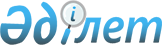 О бюджетах поселка, сел и сельских округов Сарыкольского района Костанайской области на 2021-2023 годыРешение маслихата Сарыкольского района Костанайской области от 8 января 2021 года № 401. Зарегистрировано Департаментом юстиции Костанайской области 11 января 2021 года № 9707.
      В соответствии со статьей 75 Бюджетного кодекса Республики Казахстан от 4 декабря 2008 года, подпунктом 1) пункта 1 статьи 6 Закона Республики Казахстан от 23 января 2001 года "О местном государственном управлении и самоуправлении в Республике Казахстан" Сарыкольский районный маслихат РЕШИЛ:
      1. Утвердить бюджет поселка Сарыколь Сарыкольского района на 2021-2023 годы согласно приложениям 1, 2 и 3 соответственно, в том числе на 2021 год в следующих объемах:
      1) доходы – 135 762,3 тысячи тенге, в том числе по:
      налоговым поступлениям – 25 219,2 тысяч тенге;
      неналоговым поступлениям – 1,8 тысяч тенге;
      поступлениям от продажи основного капитала – 0,0 тысяч тенге;
      поступлениям трансфертов – 110 541,3 тысяч тенге;
      2) затраты – 141 474,5 тысячи тенге;
      3) чистое бюджетное кредитование – 0,0 тысяч тенге, в том числе:
      бюджетные кредиты – 0,0 тысяч тенге;
      погашение бюджетных кредитов – 0,0 тысяч тенге;
      4) сальдо по операциям с финансовыми активами – 0,0 тысяч тенге;
      5) дефицит (профицит) бюджета – - 5 712,2 тысяч тенге;
      6) финансирование дефицита (использование профицита) бюджета – 5 712,2 тысяч тенге;
      используемые остатки бюджетных средств – 5 712,2 тысяч тенге.
      Сноска. Пункт 1 – в редакции решения маслихата Сарыкольского района Костанайской области от 19.11.2021 № 66 (вводится в действие с 01.01.2021).


      2. Учесть, что в бюджете поселка Сарыколь на 2021 год предусмотрен объем субвенций, передаваемых из районного бюджета в сумме 55 386,0 тысяч тенге.
      3. Учесть, что в бюджете поселка Сарыколь на 2021 год не предусмотрены объемы бюджетных изъятий в районный бюджет.
      4. Утвердить бюджет села Барвиновка Сарыкольского района на 2021-2023 года согласно приложениям 4, 5 и 6 соответственно, в том числе на 2021 год в следующих объемах:
      1) доходы – 18 390,0 тысячи тенге, в том числе по:
      налоговым поступлениям – 2 844,0 тысяч тенге;
      неналоговым поступлениям – 0,0 тысяч тенге;
      поступлениям от продажи основного капитала – 0,0 тысяч тенге;
      поступлениям трансфертов – 15 546,0 тысяч тенге;
      2) затраты – 18 851,6 тысячи тенге;
      3) чистое бюджетное кредитование – 0,0 тысяч тенге, в том числе:
      бюджетные кредиты – 0,0 тысяч тенге;
      погашение бюджетных кредитов – 0,0 тысяч тенге;
      4) сальдо по операциям с финансовыми активами – 0,0 тысяч тенге;
      5) дефицит (профицит) бюджета – - 461,6 тысяч тенге;
      6) финансирование дефицита (использование профицита) бюджета – 461,6 тысяч тенге;
      используемые остатки бюджетных средств – 461,6 тысяч тенге.
      Сноска. Пункт 4 – в редакции решения маслихата Сарыкольского района Костанайской области от 19.11.2021 № 66 (вводится в действие с 01.01.2021).


      5. Учесть, что в бюджете села Барвиновка на 2021 год предусмотрен объем субвенций, передаваемых из районного бюджета в сумме 9 675,0 тысяч тенге.
      6. Учесть, что в бюджете села Барвиновка на 2021 год не предусмотрены объемы бюджетных изъятий в районный бюджет.
      7. Утвердить бюджет села Златоуст Сарыкольского района на 2021-2023 годы согласно приложениям 7, 8 и 9 соответственно, в том числе на 2021 год в следующих объемах:
      1) доходы – 17 082,0 тысячи тенге, в том числе по:
      налоговым поступлениям – 1 478,0 тысяч тенге;
      неналоговым поступлениям – 0,0 тысяч тенге;
      поступлениям от продажи основного капитала – 0,0 тысяч тенге;
      поступлениям трансфертов – 15 604,0 тысяч тенге;
      2) затраты – 17 429,1 тысячи тенге;
      3) чистое бюджетное кредитование – 0,0 тысяч тенге, в том числе:
      бюджетные кредиты – 0,0 тысяч тенге;
      погашение бюджетных кредитов – 0,0 тысяч тенге;
      4) сальдо по операциям с финансовыми активами – 0,0 тысяч тенге;
      5) дефицит (профицит) бюджета – - 347,1 тысяч тенге;
      6) финансирование дефицита (использование профицита) бюджета – 347,1 тысяч тенге;
      используемые остатки бюджетных средств – 347,1 тысяч тенге.
      Сноска. Пункт 7 – в редакции решения маслихата Сарыкольского района Костанайской области от 19.11.2021 № 66 (вводится в действие с 01.01.2021).


      8. Учесть, что в бюджете село Златоуст на 2021 год предусмотрен объем субвенций, передаваемых из районного бюджета в сумме 10 769,0 тысяч тенге.
      9. Учесть, что в бюджете село Златоуст на 2021 год не предусмотрены объемы бюджетных изъятий в районный бюджет.
      10. Утвердить бюджет Веселоподольского сельского округа Сарыкольского района на 2021-2023 года согласно приложениям 10, 11 и 12 соответственно, в том числе на 2021 год в следующих объемах:
      1) доходы – 19 804,5 тысячи тенге, в том числе по:
      налоговым поступлениям – 1 344,5 тысяч тенге;
      неналоговым поступлениям – 0,0 тысяч тенге;
      поступлениям от продажи основного капитала – 0,0 тысяч тенге;
      поступлениям трансфертов – 18 460,0 тысяч тенге;
      2) затраты – 20 502,7 тысячи тенге;
      3) чистое бюджетное кредитование – 0,0 тысяч тенге, в том числе:
      бюджетные кредиты – 0,0 тысяч тенге;
      погашение бюджетных кредитов – 0,0 тысяч тенге;
      4) сальдо по операциям с финансовыми активами – 0,0 тысяч тенге;
      5) дефицит (профицит) бюджета – - 698,2 тысяч тенге;
      6) финансирование дефицита (использование профицита) бюджета – 698,2 тысяч тенге.
      используемые остатки бюджетных средств – 698,2 тысяч тенге.
      Сноска. Пункт 10 – в редакции решения маслихата Сарыкольского района Костанайской области от 30.09.2021 № 60 (вводится в действие с 01.01.2021).


      11. Учесть, что в бюджете Веселоподольского сельского округа на 2021 год предусмотрен объем субвенций, передаваемых из районного бюджета в сумме 14 660,0 тысяч тенге.
      12. Учесть, что в бюджете Веселоподольского сельского округа на 2021 год не предусмотрены объемы бюджетных изъятий в районный бюджет.
      13. Утвердить бюджет Комсомольского сельского округа Сарыкольского района на 2021-2023 годы согласно приложениям 13, 14 и 15 соответственно, в том числе на 2021 год в следующих объемах:
      1) доходы – 19 664,0 тысячи тенге, в том числе по:
      налоговым поступлениям – 3 149,0 тысяч тенге;
      неналоговым поступлениям – 0,0 тысяч тенге;
      поступлениям от продажи основного капитала – 0,0 тысяч тенге;
      поступлениям трансфертов – 16 515,0 тысяч тенге;
      2) затраты – 19 977,1 тысячи тенге;
      3) чистое бюджетное кредитование – 0,0 тысяч тенге, в том числе:
      бюджетные кредиты – 0,0 тысяч тенге;
      погашение бюджетных кредитов – 0,0 тысяч тенге;
      4) сальдо по операциям с финансовыми активами – 0,0 тысяч тенге;
      5) дефицит (профицит) бюджета – - 313,1 тысяч тенге;
      6) финансирование дефицита (использование профицита) бюджета – 313,1 тысяч тенге;
      используемые остатки бюджетных средств – 313,1 тысяч тенге.
      Сноска. Пункт 13 – в редакции решения маслихата Сарыкольского района Костанайской области от 19.11.2021 № 66 (вводится в действие с 01.01.2021).


      14. Учесть, что в бюджете Комсомольского сельского округа на 2021 год предусмотрен объем субвенций, передаваемых из районного бюджета в сумме 11 937,0 тысяча тенге.
      15. Учесть, что в бюджете Комсомольского сельского округа на 2021 год не предусмотрены объемы бюджетных изъятий в районный бюджет.
      16. Утвердить бюджет села Большие Дубравы Сарыкольского района на 2021-2023 годы согласно приложениям 16, 17 и 18 соответственно, в том числе на 2021 год в следующих объемах:
      1) доходы –20 855,2 тысячи тенге, в том числе по:
      налоговым поступлениям – 1 554,2 тысяч тенге;
      неналоговым поступлениям – 33,8 тысяч тенге;
      поступлениям от продажи основного капитала – 0,0 тысяч тенге;
      поступлениям трансфертов – 19 267,2 тысяч тенге;
      2) затраты – 20 947,6 тысячи тенге;
      3) чистое бюджетное кредитование – 0,0 тысяч тенге, в том числе:
      бюджетные кредиты – 0,0 тысяч тенге;
      погашение бюджетных кредитов – 0,0 тысяч тенге;
      4) сальдо по операциям с финансовыми активами – 0,0 тысяч тенге;
      5) дефицит (профицит) бюджета – - 92,4 тысяч тенге;
      6) финансирование дефицита (использование профицита) бюджета – 92,4 тысяч тенге;
      используемые остатки бюджетных средств – 92,4 тысяч тенге.
      Сноска. Пункт 16 – в редакции решения маслихата Сарыкольского района Костанайской области от 19.11.2021 № 66 (вводится в действие с 01.01.2021).


      17. Учесть, что в бюджете села Большие Дубравы на 2021 год предусмотрен объем субвенций, передаваемых из районного бюджета в сумме 10 425,0 тысяч тенге.
      18. Учесть, что в бюджете села Большие дубравы на 2021 год не предусмотрены объемы бюджетных изъятий в районный бюджет.
      19. Утвердить бюджет села Маяк Сарыкольского района на 2021-2023 годы согласно приложениям 19, 20 и 21 соответственно, в том числе на 2021 год в следующих объемах:
      1) доходы – 17 109,0 тысяч тенге, в том числе по:
      налоговым поступлениям - 1 254,0 тысячи тенге;
      неналоговым поступлениям – 0,0 тысяч тенге;
      поступлениям от продажи основного капитала – 0,0 тысяч тенге;
      поступлениям трансфертов – 15 855,0 тысяч тенге;
      2) затраты – 17 740,9 тысяч тенге;
      3) чистое бюджетное кредитование – 0,0 тысяч тенге, в том числе:
      бюджетные кредиты – 0,0 тысяч тенге;
      погашение бюджетных кредитов – 0,0 тысяч тенге;
      4) сальдо по операциям с финансовыми активами – 0,0 тысяч тенге;
      5) дефицит (профицит) бюджета – - 631,9 тысяч тенге;
      6) финансирование дефицита (использование профицита) бюджета – 631,9 тысяч тенге;
      используемые остатки бюджетных средств – 631,9 тысяч тенге.
      Сноска. Пункт 19 – в редакции решения маслихата Сарыкольского района Костанайской области от 19.11.2021 № 66 (вводится в действие с 01.01.2021).


      20. Учесть, что в бюджете села Маяк на 2021 год предусмотрен объем субвенций, передаваемых из районного бюджета в сумме 11 974,0 тысяч тенге.
      21. Учесть, что в бюджете села Маяк на 2021 год не предусмотрены объемы бюджетных изъятий в районный бюджет.
      22. Утвердить бюджет Севастопольского сельского округа Сарыкольского района на 2021-2023 годы согласно приложениям 22, 23 и 24 соответственно, в том числе на 2021 год в следующих объемах:
      1) доходы – 21 340,0 тысячи тенге, в том числе по:
      налоговым поступлениям – 2 032,0 тысяч тенге;
      неналоговым поступлениям – 0,0 тысяч тенге;
      поступлениям от продажи основного капитала – 0,0 тысяч тенге;
      поступлениям трансфертов – 19 308,0 тысяч тенге;
      2) затраты – 21 817,6 тысячи тенге;
      3) чистое бюджетное кредитование – 0,0 тысяч тенге, в том числе:
      бюджетные кредиты – 0,0 тысяч тенге;
      погашение бюджетных кредитов – 0,0 тысяч тенге;
      4) сальдо по операциям с финансовыми активами – 0,0 тысяч тенге;
      5) дефицит (профицит) бюджета – - 477,6 тысяч тенге;
      6) финансирование дефицита (использование профицита) бюджета – 477,6 тысяч тенге.
      используемые остатки бюджетных средств – 477,6 тысяч тенге.
      Сноска. Пункт 22 – в редакции решения маслихата Сарыкольского района Костанайской области от 19.11.2021 № 66 (вводится в действие с 01.01.2021).


      23. Учесть, что в бюджете Севастопольского сельского округа на 2021 год предусмотрен объем субвенций, передаваемых из районного бюджета в сумме 14 815,0 тысяч тенге.
      24. Учесть, что в бюджете Севастопольского сельского округа на 2021 год не предусмотрены объемы бюджетных изъятий в районный бюджет.
      25. Утвердить бюджет Тагильского сельского округа Сарыкольского района на 2021-2023 годы согласно приложениям 25, 26 и 27 соответственно, в том числе на 2021 год в следующих объемах:
      1) доходы – 20 180,0 тысяч тенге, в том числе по:
      налоговым поступлениям – 1 804,0 тысячи тенге;
      неналоговым поступлениям – 0,0 тысяч тенге;
      поступлениям от продажи основного капитала – 0,0 тысяч тенге;
      поступлениям трансфертов – 18 376,0 тысяч тенге;
      2) затраты – 20 554,5 тысяч тенге;
      3) чистое бюджетное кредитование – 0,0 тысяч тенге, в том числе:
      бюджетные кредиты – 0,0 тысяч тенге;
      погашение бюджетных кредитов – 0,0 тысяч тенге;
      4) сальдо по операциям с финансовыми активами – 0,0 тысяч тенге;
      5) дефицит (профицит) бюджета – - 374,5 тысяч тенге;
      6) финансирование дефицита (использование профицита) бюджета – 374,5 тысяч тенге;
      используемые остатки бюджетных средств – 374,5 тысяч тенге.
      Сноска. Пункт 25 – в редакции решения маслихата Сарыкольского района Костанайской области от 19.11.2021 № 66 (вводится в действие с 01.01.2021).


      26. Учесть, что в бюджете Тагильского сельского округа на 2021 год предусмотрен объем субвенций, передаваемых из районного бюджета в сумме 12 986,0 тысяч тенге.
      27. Учесть, что в бюджете Тагильского сельского округа на 2021 год не предусмотрены объемы бюджетных изъятий в районный бюджет.
      28. Утвердить бюджет села Тимирязевка Сарыкольского района на 2021-2023 годы согласно приложениям 28, 29 и 30 соответственно, в том числе на 2021 год в следующих объемах:
      1) доходы – 16 967,0 тысяч тенге, в том числе по:
      налоговым поступлениям – 1 449,0 тысячи тенге;
      неналоговым поступлениям – 0,0 тысяч тенге;
      поступлениям от продажи основного капитала – 0,0 тысяч тенге;
      поступлениям трансфертов – 15 518,0 тысяч тенге;
      2) затраты – 19 626,6 тысяч тенге;
      3) чистое бюджетное кредитование – 0,0 тысяч тенге, в том числе:
      бюджетные кредиты – 0,0 тысяч тенге;
      погашение бюджетных кредитов – 0,0 тысяч тенге;
      4) сальдо по операциям с финансовыми активами – 0,0 тысяч тенге;
      5) дефицит (профицит) бюджета – 2 659,6 тысяч тенге;
      6) финансирование дефицита (использование профицита) бюджета – 2 659,6 тысяч тенге.
      Сноска. Пункт 28 – в редакции решения маслихата Сарыкольского района Костанайской области от 30.09.2021 № 60 (вводится в действие с 01.01.2021).


      29. Учесть, что в бюджете села Тимирязевка на 2021 год предусмотрен объем субвенций, передаваемых из районного бюджета в сумме 11 719,0 тысяч тенге.
      30. Учесть, что в бюджете села Тимирязевка на 2021 год не предусмотрены объемы бюджетных изъятий в районный бюджет.
      31. Утвердить бюджет Сорочинского сельского округа Сарыкольского района на 2021-2023 годы согласно приложениям 31, 32 и 33 соответственно, в том числе на 2021 год в следующих объемах:
      1) доходы – 26 525,0 тысячи тенге, в том числе по:
      налоговым поступлениям – 3 855,0 тысяч тенге;
      неналоговым поступлениям – 0,0 тысяч тенге;
      поступлениям от продажи основного капитала – 0,0 тысяч тенге;
      поступлениям трансфертов – 22 670,0 тысяч тенге;
      2) затраты – 27 613,7 тысячи тенге;
      3) чистое бюджетное кредитование – 0,0 тысяч тенге, в том числе:
      бюджетные кредиты – 0,0 тысяч тенге;
      погашение бюджетных кредитов – 0,0 тысяч тенге;
      4) сальдо по операциям с финансовыми активами – 0,0 тысяч тенге;
      5) дефицит (профицит) бюджета – - 1 088,7 тысяч тенге;
      6) финансирование дефицита (использование профицита) бюджета – 1 088,7 тысяч тенге;
      используемые остатки бюджетных средств – 1 088,7 тысяч тенге.
      Сноска. Пункт 31 – в редакции решения маслихата Сарыкольского района Костанайской области от 19.11.2021 № 66 (вводится в действие с 01.01.2021).


      32. Учесть, что в бюджете Сорочинского сельского округа на 2021 год предусмотрен объем субвенций, передаваемых из районнного бюджета в сумме 16 858,0 тысяч тенге.
      33. Учесть, что в бюджете Сорочинского сельского округа на 2021 год не предусмотрены объемы бюджетных изъятий в районный бюджет.
      34. Утвердить бюджет села Урожайное Сарыкольского района на 2021-2023 годы согласно приложениям 34, 35 и 36 соответственно, в том числе на 2021 год в следующих объемах:
      1) доходы – 13 694,0 тысячи тенге, в том числе по:
      налоговым поступлениям – 999,0 тысяч тенге;
      неналоговым поступлениям – 0,0 тысяч тенге;
      поступлениям от продажи основного капитала – 0,0 тысяч тенге;
      поступлениям трансфертов – 12 695,0 тысяч тенге;
      2) затраты – 16 991,0 тысячи тенге;
      3) чистое бюджетное кредитование – 0,0 тысяч тенге, в том числе:
      бюджетные кредиты – 0,0 тысяч тенге;
      погашение бюджетных кредитов – 0,0 тысяч тенге;
      4) сальдо по операциям с финансовыми активами – 0,0 тысяч тенге;
      5) дефицит (профицит) бюджета – - 3 297,0 тысяч тенге;
      6) финансирование дефицита (использование профицита) бюджета – 3 297,0 тысяч тенге;
      используемые остатки бюджетных средств – 3 297,0 тысяч тенге.
      Сноска. Пункт 34 – в редакции решения маслихата Сарыкольского района Костанайской области от 19.11.2021 № 66 (вводится в действие с 01.01.2021).


      35. Учесть, что в бюджете села Урожайное на 2021 года предусмотрен объем субвенций, передаваемых из районного бюджета в сумме 9 993,0 тысяч тенге.
      36. Учесть, что в бюджете села Урожайное на 2021 год не предусмотрены объемы бюджетных изъятий в районный бюджет.
      37. Настоящее решение вводится в действие с 1 января 2021 года. Бюджет поселка Сарыколь Сарыкольского района на 2021 год
      Сноска. Приложение 1 – в редакции решения маслихата Сарыкольского района Костанайской области от 19.11.2021 № 66 (вводится в действие с 01.01.2021). Бюджет поселка Сарыколь Сарыкольского района на 2022 год Бюджет поселка Сарыколь Сарыкольского района на 2023 год Бюджет села Барвиновка Сарыкольского района на 2021 год
      Сноска. Приложение 4 – в редакции решения маслихата Сарыкольского района Костанайской области от 19.11.2021 № 66 (вводится в действие с 01.01.2021). Бюджет села Барвиновка Сарыкольского района на 2022 год Бюджет села Барвиновка Сарыкольского района на 2023 год Бюджет села Златоуст Сарыкольского района на 2021 год
      Сноска. Приложение 7 – в редакции решения маслихата Сарыкольского района Костанайской области от 19.11.2021 № 66 (вводится в действие с 01.01.2021). Бюджет села Златоуст Сарыкольского района на 2022 год Бюджет села Златоуст Сарыкольского района на 2023 год Бюджет Веселоподольского сельского округа Сарыкольского района на 2021 год
      Сноска. Приложение 10 – в редакции решения маслихата Сарыкольского района Костанайской области от 30.09.2021 № 60 (вводится в действие с 01.01.2021). Бюджет Веселоподольского сельского округа Сарыкольского района на 2022 год Бюджет Веселоподольского сельского округа Сарыкольского района на 2023 год Бюджет Комсомольского сельского округа Сарыкольского района на 2021 год
      Сноска. Приложение 13 – в редакции решения маслихата Сарыкольского района Костанайской области от 19.11.2021 № 66 (вводится в действие с 01.01.2021). Бюджет Комсомольского сельского округа Сарыкольского района на 2022 год Бюджет Комсомольского сельского округа Сарыкольского района на 2023 год Бюджет села Большие Дубравы Сарыкольского района на 2021 год
      Сноска. Приложение 16 – в редакции решения маслихата Сарыкольского района Костанайской области от 19.11.2021 № 66 (вводится в действие с 01.01.2021). Бюджет села Большие Дубравы Сарыкольского района на 2022 год Бюджет села Большие Дубравы Сарыкольского района на 2023 год Бюджет села Маяк Сарыкольского района на 2021 год
      Сноска. Приложение 19 – в редакции решения маслихата Сарыкольского района Костанайской области от 19.11.2021 № 66 (вводится в действие с 01.01.2021). Бюджет села Маяк Сарыкольского района на 2022 год Бюджет села Маяк Сарыкольского района на 2023 год Бюджет Севастопольского сельского округа Сарыкольского района на 2021 год
      Сноска. Приложение 22 – в редакции решения маслихата Сарыкольского района Костанайской области от 19.11.2021 № 66 (вводится в действие с 01.01.2021). Бюджет Севастопольского сельского округа Сарыкольского района на 2022 год Бюджет Севастопольского сельского округа Сарыкольского района на 2023 год Бюджет Тагильского сельского округа Сарыкольского района на 2021 год
      Сноска. Приложение 25 – в редакции решения маслихата Сарыкольского района Костанайской области от 19.11.2021 № 66 (вводится в действие с 01.01.2021). Бюджет Тагильского сельского округа Сарыкольского района на 2022 год Бюджет Тагильского сельского округа Сарыкольского района на 2023 год Бюджет села Тимирязевка Сарыкольского района на 2021 год
      Сноска. Приложение 28 – в редакции решения маслихата Сарыкольского района Костанайской области от 30.09.2021 № 60 (вводится в действие с 01.01.2021). Бюджет села Тимирязевка Сарыкольского района на 2022 год Бюджет села Тимирязевка Сарыкольского района на 2023 год Бюджет Сорочинского сельского округа Сарыкольского района на 2021 год
      Сноска. Приложение 31 – в редакции решения маслихата Сарыкольского района Костанайской области от 19.11.2021 № 66 (вводится в действие с 01.01.2021). Бюджет Сорочинского сельского округа Сарыкольского района на 2022 год Бюджет Сорочинского сельского округа Сарыкольского района на 2023 год Бюджет села Урожайное Сарыкольского района на 2021 год
      Сноска. Приложение 34 – в редакции решения маслихата Сарыкольского района Костанайской области от 19.11.2021 № 66 (вводится в действие с 01.01.2021). Бюджет села Урожайное Сарыкольского района на 2022 год Бюджет села Урожайное Сарыкольского района на 2023 год
					© 2012. РГП на ПХВ «Институт законодательства и правовой информации Республики Казахстан» Министерства юстиции Республики Казахстан
				
      Председатель сессии, исполняющий обязанности секретаря районного маслихата 

Т. Жаугаштин
Приложение 1к решению Сарыкольскогорайонного маслихатаот 8 января 2021 года№ 401
Категория
Категория
Категория
Категория
Категория
Категория
Категория
Категория
Категория
Категория
Категория
Сумма, тысяч тенге
Класс
Класс
Класс
Класс
Класс
Класс
Класс
Класс
Класс
Класс
Сумма, тысяч тенге
Подкласс
Подкласс
Подкласс
Подкласс
Подкласс
Подкласс
Подкласс
Сумма, тысяч тенге
Наименование
Наименование
Наименование
Наименование
Сумма, тысяч тенге
I
I
I
I
I
I
I
Доходы
Доходы
Доходы
Доходы
135 762,3
1
Налоговые поступления
Налоговые поступления
Налоговые поступления
Налоговые поступления
25 219,2
01
01
01
Подоходный налог
Подоходный налог
Подоходный налог
Подоходный налог
5 846,6
2
2
2
Индивидуальный подоходный налог
Индивидуальный подоходный налог
Индивидуальный подоходный налог
Индивидуальный подоходный налог
5 846,6
04
04
04
Налоги на собственность
Налоги на собственность
Налоги на собственность
Налоги на собственность
19 325,9
1
1
1
Hалоги на имущество
Hалоги на имущество
Hалоги на имущество
Hалоги на имущество
364,8
3
3
3
Земельный налог 
Земельный налог 
Земельный налог 
Земельный налог 
1 008,3
4
4
4
Налог на транспортные средства
Налог на транспортные средства
Налог на транспортные средства
Налог на транспортные средства
17 952,8
05
05
05
Внутренние налоги на товары, работы и услуги
Внутренние налоги на товары, работы и услуги
Внутренние налоги на товары, работы и услуги
Внутренние налоги на товары, работы и услуги
46,7
4
4
4
Сборы за ведение предпринимательской и профессиональной деятельности
Сборы за ведение предпринимательской и профессиональной деятельности
Сборы за ведение предпринимательской и профессиональной деятельности
Сборы за ведение предпринимательской и профессиональной деятельности
46,7
2
Неналоговые поступления
Неналоговые поступления
Неналоговые поступления
Неналоговые поступления
1,8
06
06
06
Прочие неналоговые поступления
Прочие неналоговые поступления
Прочие неналоговые поступления
Прочие неналоговые поступления
1,8
1
1
1
Прочие неналоговые поступления
Прочие неналоговые поступления
Прочие неналоговые поступления
Прочие неналоговые поступления
1,8
4
Поступления трансфертов
Поступления трансфертов
Поступления трансфертов
Поступления трансфертов
110 541,3
02
02
02
Трансферты из вышестоящих органов государственного управления
Трансферты из вышестоящих органов государственного управления
Трансферты из вышестоящих органов государственного управления
Трансферты из вышестоящих органов государственного управления
110 541,3
3
3
3
Трансферты из районного (города областного значения) бюджета
Трансферты из районного (города областного значения) бюджета
Трансферты из районного (города областного значения) бюджета
Трансферты из районного (города областного значения) бюджета
110 541,3
Функциональная группа
Функциональная группа
Функциональная группа
Функциональная группа
Функциональная группа
Функциональная группа
Функциональная группа
Функциональная группа
Функциональная группа
Функциональная группа
Функциональная группа
Сумма, тысяч тенге
Функциональная подгруппа
Функциональная подгруппа
Функциональная подгруппа
Функциональная подгруппа
Функциональная подгруппа
Функциональная подгруппа
Функциональная подгруппа
Функциональная подгруппа
Функциональная подгруппа
Функциональная подгруппа
Сумма, тысяч тенге
Администратор бюджетных программ
Администратор бюджетных программ
Администратор бюджетных программ
Администратор бюджетных программ
Администратор бюджетных программ
Администратор бюджетных программ
Администратор бюджетных программ
Администратор бюджетных программ
Сумма, тысяч тенге
Программа
Программа
Программа
Программа
Сумма, тысяч тенге
Наименование
Сумма, тысяч тенге
II
II
II
II
II
II
II
II
II
II
Затраты
141 474,5
01
Государственные услуги общего характера
39 371,2
1
1
Представительные, исполнительные и другие органы, выполняющие общие функции государственного управления
39 371,2
124
124
124
124
124
Аппарат акима города районного значения, села, поселка, сельского округа
39 371,2
001
001
Услуги по обеспечению деятельности акима города районного значения, села, поселка, сельского округа
38 584,0
022
022
Капитальные расходы государственного органа
787,2
07
Жилищно-коммунальное хозяйство
57 487,6
3
3
Благоустройство населенных пунктов
57 487,6
124
124
124
124
124
Аппарат акима города районного значения, села, поселка, сельского округа
57 487,6
008
008
Освещение улиц в населенных пунктах
20 442,8
009
009
Обеспечение санитарии населенных пунктов
2 000,0
010
010
Содержание мест захоронений и погребение безродных
350,0
011
011
Благоустройство и озеленение населенных пунктов
34 694,8
12
Транспорт и коммуникации
37 937,8
1
1
Автомобильный транспорт
37 937,8
124
124
124
124
124
Аппарат акима города районного значения, села, поселка, сельского округа
37 937,8
013
013
Обеспечение функционирования автомобильных дорог в городах районного значения, селах, поселках, сельских округах
12 648,0
045
045
Капитальный и средний ремонт автомобильных дорог в городах районного значения, селах, поселках, сельских округах
25 289,8
14
Обслуживание долга
6 677,9
1
1
Обслуживание долга
6 677,9
124
124
124
124
124
Аппарат акима города районного значения, села, поселка, сельского округа
6 677,9
042
042
Обслуживание долга аппарата акима города районного значения, села, поселка, сельского округа по выплате вознаграждений и иных платежей по займам из районного (города областного значения) бюджета
6 677,9
Категория 
Категория 
Категория 
Категория 
Категория 
Категория 
Категория 
Категория 
Категория 
Категория 
Категория 
Сумма, тысяч тенге
Класс
Класс
Класс
Класс
Класс
Класс
Класс
Класс
Класс
Сумма, тысяч тенге
Подкласс
Подкласс
Подкласс
Подкласс
Подкласс
Подкласс
Сумма, тысяч тенге
Наименование
Наименование
Сумма, тысяч тенге
III
III
III
III
III
III
III
III
III
Чистое бюджетное кредитование
Чистое бюджетное кредитование
0,0
IV
IV
IV
IV
IV
IV
IV
IV
IV
Сальдо по операциям с финансовыми активами
Сальдо по операциям с финансовыми активами
0,0
V
V
V
V
V
V
V
V
V
Дефицит (профицит) бюджета
Дефицит (профицит) бюджета
- 5 712,2
VI
VI
VI
VI
VI
VI
VI
VI
VI
Финансирование дефицита (использование профицита) бюджета
Финансирование дефицита (использование профицита) бюджета
5 712,2
8
Используемые остатки бюджетных средств
Используемые остатки бюджетных средств
5 712,2
01
01
01
01
01
Остатки бюджетных средств
Остатки бюджетных средств
5 712,2
1
1
1
Свободные остатки бюджетных средств
Свободные остатки бюджетных средств
5 712,2Приложение 2к решению Сарыкольскогорайонного маслихатаот "8" января 2021 года№ 401
Категория
Категория
Категория
Категория
Категория
Сумма, тысяч тенге
Класс
Класс
Класс
Класс
Сумма, тысяч тенге
Подкласс
Подкласс
Подкласс
Сумма, тысяч тенге
Наименование
Наименование
Сумма, тысяч тенге
1
2
3
4
4
5
I
I
I
Доходы
Доходы
80 607,0
1
Налоговые поступления
Налоговые поступления
25 221,0
04
Налоги на собственность
Налоги на собственность
25 221,0
1
Налоги на имущество
Налоги на имущество
310,0
3
Земельный налог 
Земельный налог 
980,0
4
Налог на транспортные средства
Налог на транспортные средства
23 931,0
4
Поступления трансфертов
Поступления трансфертов
55 386,0
02
Трансферты из вышестоящих органов государственного управления
Трансферты из вышестоящих органов государственного управления
55 386,0
3
Трансферты из районного (города областного значения) бюджета
Трансферты из районного (города областного значения) бюджета
55 386,0
Функциональная группа
Функциональная группа
Функциональная группа
Функциональная группа
Функциональная группа
Сумма, тысяч тенге
Функциональная подгруппа
Функциональная подгруппа
Функциональная подгруппа
Функциональная подгруппа
Сумма, тысяч тенге
Администратор бюджетных программ
Администратор бюджетных программ
Администратор бюджетных программ
Сумма, тысяч тенге
Программа
Программа
Сумма, тысяч тенге
Наименование
Сумма, тысяч тенге
1
2
3
4
5
6
II
II
II
II
Затраты
80 607,0
01
Государственные услуги общего характера
30 631,0
1
Представительные, исполнительные и другие органы, выполняющие общие функции государственного управления
30 631,0
124
Аппарат акима города районного значения, села, поселка, сельского округа
30 631,0
001
Услуги по обеспечению деятельности акима города районного значения, села, поселка, сельского округа
29 296,0
022
Капитальные расходы государственного органа
1 335,0
07
Жилищно-коммунальное хозяйство
39 248,0
3
Благоустройство населенных пунктов
39 248,0
124
Аппарат акима города районного значения, села, поселка, сельского округа
39 248,0
008
Освещение улиц в населенных пунктах
18 736,0
009
Обеспечение санитарии населенных пунктов
2 189,0
010
Содержание мест захоронений и погребение безродных
350,0
011
Благоустройство и озеленение населенных пунктов
17 973,0
12
Транспорт и коммуникации
10 728,0
1
Автомобильный транспорт
10 728,0
124
Аппарат акима города районного значения, села, поселка, сельского округа
10 728,0
013
Обеспечение функционирования автомобильных дорог в городах районного значения, селах, поселках, сельских округах
10 728,0Приложение 3к решению Сарыкольскогорайонного маслихатаот "8" января 2021 года№ 401
Категория
Категория
Категория
Категория
Категория
Сумма, тысяч тенге
Класс
Класс
Класс
Класс
Сумма, тысяч тенге
Подкласс
Подкласс
Подкласс
Сумма, тысяч тенге
Наименование
Наименование
Сумма, тысяч тенге
1
2
3
4
4
5
I
I
I
Доходы
Доходы
80 607,0
1
Налоговые поступления
Налоговые поступления
25 221,0
04
Налоги на собственность
Налоги на собственность
25 221,0
1
Налоги на имущество
Налоги на имущество
310,0
3
Земельный налог 
Земельный налог 
980,0
4
Налог на транспортные средства
Налог на транспортные средства
23 931,0
4
Поступления трансфертов
Поступления трансфертов
55 386,0
02
Трансферты из вышестоящих органов государственного управления
Трансферты из вышестоящих органов государственного управления
55 386,0
3
Трансферты из районного (города областного значения) бюджета
Трансферты из районного (города областного значения) бюджета
55 386,0
Функциональная группа
Функциональная группа
Функциональная группа
Функциональная группа
Функциональная группа
Сумма, тысяч тенге
Функциональная подгруппа
Функциональная подгруппа
Функциональная подгруппа
Функциональная подгруппа
Сумма, тысяч тенге
Администратор бюджетных программ
Администратор бюджетных программ
Администратор бюджетных программ
Сумма, тысяч тенге
Программа
Программа
Сумма, тысяч тенге
Наименование
Сумма, тысяч тенге
1
2
3
4
5
6
II
II
II
II
Затраты
80 607,0
01
Государственные услуги общего характера
30 631,0
1
Представительные, исполнительные и другие органы, выполняющие общие функции государственного управления
30 631,0
124
Аппарат акима города районного значения, села, поселка, сельского округа
30 631,0
001
Услуги по обеспечению деятельности акима города районного значения, села, поселка, сельского округа
29 296,0
022
Капитальные расходы государственного органа
1 335,0
07
Жилищно-коммунальное хозяйство
39 248,0
3
Благоустройство населенных пунктов
39 248,0
124
Аппарат акима города районного значения, села, поселка, сельского округа
39 248,0
008
Освещение улиц в населенных пунктах
18 736,0
009
Обеспечение санитарии населенных пунктов
2 189,0
010
Содержание мест захоронений и погребение безродных
350,0
011
Благоустройство и озеленение населенных пунктов
17 973,0
12
Транспорт и коммуникации
10 728,0
1
Автомобильный транспорт
10 728,0
124
Аппарат акима города районного значения, села, поселка, сельского округа
10 728,0
013
Обеспечение функционирования автомобильных дорог в городах районного значения, селах, поселках, сельских округах
10 728,0Приложение 4к решению Сарыкольскогорайонного маслихатаот "8" января 2021 года№ 401
Категория
Категория
Категория
Категория
Категория
Сумма, тысяч тенге
Класс
Класс
Класс
Класс
Сумма, тысяч тенге
Подкласс
Подкласс
Подкласс
Сумма, тысяч тенге
Наименование
Наименование
Сумма, тысяч тенге
I
I
I
Доходы
Доходы
18 390,0
1
Налоговые поступления
Налоговые поступления
2 844,0
04
Налоги на собственность
Налоги на собственность
2 844,0
1
Hалоги на имущество
Hалоги на имущество
12,0
3
Земельный налог 
Земельный налог 
92,0
4
Налог на транспортные средства
Налог на транспортные средства
2 740,0
4
Поступления трансфертов
Поступления трансфертов
15 546,0
02
Трансферты из вышестоящих органов государственного управления
Трансферты из вышестоящих органов государственного управления
15 546,0
3
Трансферты из районного (города областного значения) бюджета
Трансферты из районного (города областного значения) бюджета
15 546,0
Функциональная группа
Функциональная группа
Функциональная группа
Функциональная группа
Функциональная группа
Сумма, тысяч тенге
Функциональная подгруппа
Функциональная подгруппа
Функциональная подгруппа
Функциональная подгруппа
Сумма, тысяч тенге
Администратор бюджетных программ
Администратор бюджетных программ
Администратор бюджетных программ
Сумма, тысяч тенге
Программа
Программа
Сумма, тысяч тенге
Наименование
Сумма, тысяч тенге
II
II
II
II
Затраты
18 851,6
01
Государственные услуги общего характера
17 495,0
1
Представительные, исполнительные и другие органы, выполняющие общие функции государственного управления
17 495,0
124
Аппарат акима города районного значения, села, поселка, сельского округа
17 495,0
001
Услуги по обеспечению деятельности акима города районного значения, села, поселка, сельского округа
17 495,0
07
Жилищно-коммунальное хозяйство
153,6
3
Благоустройство населенных пунктов
153,6
124
Аппарат акима города районного значения, села, поселка, сельского округа
153,6
008
Освещение улиц в населенных пунктах
153,6
12
Транспорт и коммуникации
1 203,0
1
Автомобильный транспорт
1 203,0
124
Аппарат акима города районного значения, села, поселка, сельского округа
1 203,0
013
Обеспечение функционирования автомобильных дорог в городах районного значения, селах, поселках, сельских округах
1 203,0
Категория 
Категория 
Категория 
Категория 
Категория 
Сумма, тысяч тенге
Класс
Класс
Класс
Класс
Сумма, тысяч тенге
Подкласс
Подкласс
Подкласс
Сумма, тысяч тенге
Наименование
Наименование
Сумма, тысяч тенге
III
III
III
Чистое бюджетное кредитование
Чистое бюджетное кредитование
0,0
IV
IV
IV
Сальдо по операциям с финансовыми активами
Сальдо по операциям с финансовыми активами
0,0
V
V
V
Дефицит (профицит) бюджета
Дефицит (профицит) бюджета
- 461,6
VI
VI
VI
Финансирование дефицита (использование профицита) бюджета
Финансирование дефицита (использование профицита) бюджета
461,6
8
Используемые остатки бюджетных средств
Используемые остатки бюджетных средств
461,6
01
Остатки бюджетных средств
Остатки бюджетных средств
461,6
1
Свободные остатки бюджетных средств
Свободные остатки бюджетных средств
461,6Приложение 5к решению Сарыкольскогорайонного маслихатаот "8" января 2021 года№ 401
Категория
Категория
Категория
Категория
Категория
Сумма, тысяч тенге
Класс
Класс
Класс
Класс
Сумма, тысяч тенге
Подкласс
Подкласс
Подкласс
Сумма, тысяч тенге
Наименование
Наименование
Сумма, тысяч тенге
1
2
3
4
4
5
I
I
I
Доходы
Доходы
13 471,0
1
Налоговые поступления
Налоговые поступления
3 796,0
04
Налоги на собственность
Налоги на собственность
3 796,0
1
Hалоги на имущество
Hалоги на имущество
14,0
3
Земельный налог 
Земельный налог 
92,0
4
Налог на транспортные средства
Налог на транспортные средства
3 690,0
4
Поступления трансфертов
Поступления трансфертов
9 675,0
02
Трансферты из вышестоящих органов государственного управления
Трансферты из вышестоящих органов государственного управления
9 675,0
3
Трансферты из районного (города областного значения) бюджета
Трансферты из районного (города областного значения) бюджета
9 675,0
Функциональная группа
Функциональная группа
Функциональная группа
Функциональная группа
Функциональная группа
Сумма, тысяч тенге
Функциональная подгруппа
Функциональная подгруппа
Функциональная подгруппа
Функциональная подгруппа
Сумма, тысяч тенге
Администратор бюджетных программ
Администратор бюджетных программ
Администратор бюджетных программ
Сумма, тысяч тенге
Программа
Программа
Сумма, тысяч тенге
Наименование
Сумма, тысяч тенге
1
2
3
4
5
6
II
II
II
II
Затраты
13 471,0
01
Государственные услуги общего характера
11 839,0
1
Представительные, исполнительные и другие органы, выполняющие общие функции государственного управления
11 839,0
124
Аппарат акима города районного значения, села, поселка, сельского округа
11 839,0
001
Услуги по обеспечению деятельности акима города районного значения, села, поселка, сельского округа
11 839,0
07
Жилищно-коммунальное хозяйство
429,0
3
Благоустройство населенных пунктов
429,0
124
Аппарат акима города районного значения, села, поселка, сельского округа
429,0
008
Освещение улиц в населенных пунктах
429,0
12
Транспорт и коммуникации
1 203,0
1
Автомобильный транспорт
1 203,0
124
Аппарат акима города районного значения, села, поселка, сельского округа
1 203,0
013
Обеспечение функционирования автомобильных дорог в городах районного значения, селах, поселках, сельских округах
1 203,0Приложение 6к решению Сарыкольскогорайонного маслихатаот "8" января 2021 года№ 401
Категория
Категория
Категория
Категория
Категория
Сумма, тысяч тенге
Класс
Класс
Класс
Класс
Сумма, тысяч тенге
Подкласс
Подкласс
Подкласс
Сумма, тысяч тенге
Наименование
Наименование
Сумма, тысяч тенге
1
2
3
4
4
5
I
I
I
Доходы
Доходы
13 471,0
1
Налоговые поступления
Налоговые поступления
3 796,0
04
Налоги на собственность
Налоги на собственность
3 796,0
1
Налоги на имущество
Налоги на имущество
14,0
3
Земельный налог 
Земельный налог 
92,0
4
Налог на транспортные средства
Налог на транспортные средства
3 690,0
4
Поступления трансфертов
Поступления трансфертов
9 675,0
02
Трансферты из вышестоящих органов государственного управления
Трансферты из вышестоящих органов государственного управления
9 675,0
3
Трансферты из районного (города областного значения) бюджета
Трансферты из районного (города областного значения) бюджета
9 675,0
Функциональная группа
Функциональная группа
Функциональная группа
Функциональная группа
Функциональная группа
Сумма, тысяч тенге
Функциональная подгруппа
Функциональная подгруппа
Функциональная подгруппа
Функциональная подгруппа
Сумма, тысяч тенге
Администратор бюджетных программ
Администратор бюджетных программ
Администратор бюджетных программ
Сумма, тысяч тенге
Программа
Программа
Сумма, тысяч тенге
Наименование
Сумма, тысяч тенге
1
2
3
4
5
6
II
II
II
II
Затраты
13 471,0
01
Государственные услуги общего характера
11 839,0
1
Представительные, исполнительные и другие органы, выполняющие общие функции государственного управления
11 839,0
124
Аппарат акима города районного значения, села, поселка, сельского округа
11 839,0
001
Услуги по обеспечению деятельности акима города районного значения, села, поселка, сельского округа
11 839,0
07
Жилищно-коммунальное хозяйство
429,0
3
Благоустройство населенных пунктов
429,0
124
Аппарат акима города районного значения, села, поселка, сельского округа
429,0
008
Освещение улиц в населенных пунктах
429,0
12
Транспорт и коммуникации
1 203,0
1
Автомобильный транспорт
1 203,0
124
Аппарат акима города районного значения, села, поселка, сельского округа
1 203,0
013
Обеспечение функционирования автомобильных дорог в городах районного значения, селах, поселках, сельских округах
1 203,0Приложение 7к решению Сарыкольского районного маслихатаот "8" января 2021 года№ 401
Категория
Категория
Категория
Категория
Категория
Сумма, тысяч тенге
Класс 
Класс 
Класс 
Класс 
Сумма, тысяч тенге
Подкласс
Подкласс
Подкласс
Сумма, тысяч тенге
Наименование
Наименование
Сумма, тысяч тенге
I
I
I
Доходы
Доходы
17 082,0
1
Налоговые поступления
Налоговые поступления
1 478,0
04
Hалоги на собственность
Hалоги на собственность
1 478,0
1
Hалоги на имущество
Hалоги на имущество
21,0
3
Земельный налог 
Земельный налог 
82,0
4
Hалог на транспортные средства
Hалог на транспортные средства
1 375,0
4
Поступления трансфертов
Поступления трансфертов
15 604,0
02
Трансферты из вышестоящих органов государственного управления
Трансферты из вышестоящих органов государственного управления
15 604,0
3
Трансферты из районного (города областного значения) бюджета
Трансферты из районного (города областного значения) бюджета
15 604,0
Функциональная группа
Функциональная группа
Функциональная группа
Функциональная группа
Функциональная группа
Сумма, тысяч тенге
Функциональная подгруппа 
Функциональная подгруппа 
Функциональная подгруппа 
Функциональная подгруппа 
Сумма, тысяч тенге
Администратор бюджетных программ 
Администратор бюджетных программ 
Администратор бюджетных программ 
Сумма, тысяч тенге
Программа 
Программа 
Сумма, тысяч тенге
Наименование
Сумма, тысяч тенге
II
II
II
II
Затраты
17 429,1
01
Государственные услуги общего характера
16 051,0
1
Представительные, исполнительные и другие органы, выполняющие общие функции государственного управления
16 051,0
124
Аппарат акима города районного значения, села, поселка, сельского округа
16 051,0
001
Услуги по обеспечению деятельности акима города районного значения, села, поселка, сельского округа
16 051,0
07
Жилищно-коммунальное хозяйство
628,1
3
Благоустройство населенных пунктов
628,1
124
Аппарат акима города районного значения, села, поселка, сельского округа
628,1
008
Освещение улиц в населенных пунктах
628,1
12
Транспорт и коммуникации
750,0
1
Автомобильный транспорт
750,0
124
Аппарат акима города районного значения, села, поселка, сельского округа
750,0
013
Обеспечение функционирования автомобильных дорог в городах районного значения, селах, поселках, сельских округах
750,0
Категория 
Категория 
Категория 
Категория 
Категория 
Сумма, тысяч тенге
Класс
Класс
Класс
Класс
Сумма, тысяч тенге
Подкласс
Подкласс
Подкласс
Сумма, тысяч тенге
Наименование
Наименование
Сумма, тысяч тенге
III
III
III
Чистое бюджетное кредитование
Чистое бюджетное кредитование
0,0
IV
IV
IV
Сальдо по операциям с финансовыми активами
Сальдо по операциям с финансовыми активами
0,0
V
V
V
Дефицит (профицит) бюджета
Дефицит (профицит) бюджета
- 347,1
VI
VI
VI
Финансирование дефицита (использование профицита) бюджета
Финансирование дефицита (использование профицита) бюджета
347,1
8
Используемые остатки бюджетных средств
Используемые остатки бюджетных средств
347,1
01
Остатки бюджетных средств
Остатки бюджетных средств
347,1
1
Свободные остатки бюджетных средств
Свободные остатки бюджетных средств
347,1Приложение 8к решению Сарыкольскогорайонного маслихатаот "8" января 2021 года№ 401
Категория
Категория
Категория
Категория
Категория
Сумма, тысяч тенге
Класс
Класс
Класс
Класс
Сумма, тысяч тенге
Подкласс
Подкласс
Подкласс
Сумма, тысяч тенге
Наименование
Наименование
Сумма, тысяч тенге
1
2
3
4
4
5
I
I
I
Доходы
Доходы
12 522,0
1
Налоговые поступления
Налоговые поступления
1 753,0
04
Налоги на собственность
Налоги на собственность
1 753,0
1
Hалоги на имущество
Hалоги на имущество
21,0
3
Земельный налог 
Земельный налог 
82,0
4
Налог на транспортные средства
Налог на транспортные средства
1 650,0
4
Поступления трансфертов
Поступления трансфертов
10 769,0
02
Трансферты из вышестоящих органов государственного управления
Трансферты из вышестоящих органов государственного управления
10 769,0
3
Трансферты из районного (города областного значения) бюджета
Трансферты из районного (города областного значения) бюджета
10 769,0
Функциональная группа
Функциональная группа
Функциональная группа
Функциональная группа
Функциональная группа
Сумма, тысяч тенге
Функциональная подгруппа
Функциональная подгруппа
Функциональная подгруппа
Функциональная подгруппа
Сумма, тысяч тенге
Администратор бюджетных программ
Администратор бюджетных программ
Администратор бюджетных программ
Сумма, тысяч тенге
Программа
Программа
Сумма, тысяч тенге
Наименование
Сумма, тысяч тенге
1
2
3
4
5
6
II
II
II
II
Затраты
12 522,0
01
Государственные услуги общего характера
11 491,0
1
Представительные, исполнительные и другие органы, выполняющие общие функции государственного управления
11 491,0
124
Аппарат акима города районного значения, села, поселка, сельского округа
11 491,0
001
Услуги по обеспечению деятельности акима города районного значения, села, поселка, сельского округа
11 491,0
07
Жилищно-коммунальное хозяйство
281,0
3
Благоустройство населенных пунктов
281,0
124
Аппарат акима города районного значения, села, поселка, сельского округа
281,0
008
Освещение улиц в населенных пунктах
281,0
12
Транспорт и коммуникации
750,0
1
Автомобильный транспорт
750,0
124
Аппарат акима города районного значения, села, поселка, сельского округа
750,0
013
Обеспечение функционирования автомобильных дорог в городах районного значения, селах, поселках, сельских округах
750,0Приложение 9к решению маслихатаот "8" января 2021 года№ 401
Категория
Категория
Категория
Категория
Категория
Сумма, тысяч тенге
Класс
Класс
Класс
Класс
Сумма, тысяч тенге
Подкласс
Подкласс
Подкласс
Сумма, тысяч тенге
Наименование
Наименование
Сумма, тысяч тенге
1
2
3
4
4
5
I
I
I
Доходы
Доходы
12 522,0
1
Налоговые поступления
Налоговые поступления
1 753,0
04
Налоги на собственность
Налоги на собственность
1 753,0
1
Hалоги на имущество
Hалоги на имущество
21,0
3
Земельный налог 
Земельный налог 
82,0
4
Налог на транспортные средства
Налог на транспортные средства
1 650,0
4
Поступления трансфертов
Поступления трансфертов
10 769,0
02
Трансферты из вышестоящих органов государственного управления
Трансферты из вышестоящих органов государственного управления
10 769,0
3
Трансферты из районного (города областного значения) бюджета
Трансферты из районного (города областного значения) бюджета
10 769,0
Функциональная группа
Функциональная группа
Функциональная группа
Функциональная группа
Функциональная группа
Сумма, тысяч тенге
Функциональная подгруппа
Функциональная подгруппа
Функциональная подгруппа
Функциональная подгруппа
Сумма, тысяч тенге
Администратор бюджетных программ
Администратор бюджетных программ
Администратор бюджетных программ
Сумма, тысяч тенге
Программа
Программа
Сумма, тысяч тенге
Наименование
Сумма, тысяч тенге
1
2
3
4
5
6
II
II
II
II
Затраты
12 522,0
01
Государственные услуги общего характера
11 491,0
1
Представительные, исполнительные и другие органы, выполняющие общие функции государственного управления
11 491,0
124
Аппарат акима города районного значения, села, поселка, сельского округа
11 491,0
001
Услуги по обеспечению деятельности акима города районного значения, села, поселка, сельского округа
11 491,0
07
Жилищно-коммунальное хозяйство
281,0
3
Благоустройство населенных пунктов
281,0
124
Аппарат акима города районного значения, села, поселка, сельского округа
281,0
008
Освещение улиц в населенных пунктах
281,0
12
Транспорт и коммуникации
750,0
1
Автомобильный транспорт
750,0
124
Аппарат акима города районного значения, села, поселка, сельского округа
750,0
013
Обеспечение функционирования автомобильных дорог в городах районного значения, селах, поселках, сельских округах
750,0Приложение 10к решению Сарыкольскогорайонного маслихатаот "8" января 2021 года№ 401
Категория
Категория
Категория
Категория
Категория
Сумма, тысяч тенге
Класс
Класс
Класс
Класс
Сумма, тысяч тенге
Подкласс
Подкласс
Подкласс
Сумма, тысяч тенге
Наименование
Наименование
Сумма, тысяч тенге
I
I
I
Доходы
Доходы
19 804,5
1
Налоговые поступления
Налоговые поступления
1 344,5
01
Подоходный налог
Подоходный налог
74,5
2
Индивидуальный подоходный налог 
Индивидуальный подоходный налог 
74,5
04
Налоги на собственность
Налоги на собственность
1 270,0
1
Hалоги на имущество
Hалоги на имущество
8,0
3
Земельный налог 
Земельный налог 
81,0
4
Налог на транспортные средства
Налог на транспортные средства
1 181,0
4
Поступления трансфертов
Поступления трансфертов
18 460,0
02
Трансферты из вышестоящих органов государственного управления
Трансферты из вышестоящих органов государственного управления
18 460,0
3
Трансферты из районного (города областного значения) бюджета
Трансферты из районного (города областного значения) бюджета
18 460,0
Функциональная группа
Функциональная группа
Функциональная группа
Функциональная группа
Функциональная группа
Сумма, тысяч тенге
Функциональная подгруппа
Функциональная подгруппа
Функциональная подгруппа
Функциональная подгруппа
Сумма, тысяч тенге
Администратор бюджетных программ
Администратор бюджетных программ
Администратор бюджетных программ
Сумма, тысяч тенге
Программа
Программа
Сумма, тысяч тенге
Наименование
Сумма, тысяч тенге
II
II
II
II
Затраты
20 502,7
01
Государственные услуги общего характера
19 134,5
1
Представительные, исполнительные и другие органы, выполняющие общие функции государственного управления
19 134,5
124
Аппарат акима города районного значения, села, поселка, сельского округа
19 134,5
001
Услуги по обеспечению деятельности акима города районного значения, села, поселка, сельского округа
19 134,5
07
Жилищно-коммунальное хозяйство
668,2
3
Благоустройство населенных пунктов
668,2
124
Аппарат акима города районного значения, села, поселка, сельского округа
668,2
008
Освещение улиц в населенных пунктах
668,2
12
Транспорт и коммуникации
700,0
1
Автомобильный транспорт
700,0
124
Аппарат акима города районного значения, села, поселка, сельского округа
700,0
013
Обеспечение функционирования автомобильных дорог в городах районного значения, селах, поселках, сельских округах
700,0
Категория 
Категория 
Категория 
Категория 
Категория 
Сумма, тысяч тенге
Класс
Класс
Класс
Класс
Сумма, тысяч тенге
Подкласс
Подкласс
Подкласс
Сумма, тысяч тенге
Наименование
Наименование
Сумма, тысяч тенге
III
III
III
Чистое бюджетное кредитование
Чистое бюджетное кредитование
0,0
IV
IV
IV
Сальдо по операциям с финансовыми активами
Сальдо по операциям с финансовыми активами
0,0
V
V
V
Дефицит (профицит) бюджета
Дефицит (профицит) бюджета
- 698,2
VI
VI
VI
Финансирование дефицита (использование профицита) бюджета
Финансирование дефицита (использование профицита) бюджета
698,2
8
Используемые остатки бюджетных средств
Используемые остатки бюджетных средств
698,2
01
Остатки бюджетных средств
Остатки бюджетных средств
698,2
1
Свободные остатки бюджетных средств
Свободные остатки бюджетных средств
698,2Приложение 11к решению Сарыкольскогорайонного маслихатаот "8" января 2021 года№ 401
Категория
Категория
Категория
Категория
Категория
Сумма, тысяч тенге
Класс
Класс
Класс
Класс
Сумма, тысяч тенге
Подкласс
Подкласс
Подкласс
Сумма, тысяч тенге
Наименование
Наименование
Сумма, тысяч тенге
1
2
3
4
4
5
I
I
I
Доходы
Доходы
15 930,0
1
Налоговые поступления
Налоговые поступления
1 270,0
04
Налоги на собственность
Налоги на собственность
1 270,0
1
Hалоги на имущество
Hалоги на имущество
8,0
3
Земельный налог 
Земельный налог 
81,0
4
Налог на транспортные средства
Налог на транспортные средства
1 181,0
4
Поступления трансфертов
Поступления трансфертов
14 660,0
02
Трансферты из вышестоящих органов государственного управления
Трансферты из вышестоящих органов государственного управления
14 660,0
3
Трансферты из районного (города областного значения) бюджета
Трансферты из районного (города областного значения) бюджета
14 660,0
Функциональная группа
Функциональная группа
Функциональная группа
Функциональная группа
Функциональная группа
Сумма, тысяч тенге
Функциональная подгруппа
Функциональная подгруппа
Функциональная подгруппа
Функциональная подгруппа
Сумма, тысяч тенге
Администратор бюджетных программ
Администратор бюджетных программ
Администратор бюджетных программ
Сумма, тысяч тенге
Программа
Программа
Сумма, тысяч тенге
Наименование
Сумма, тысяч тенге
1
2
3
4
5
6
II
II
II
II
Затраты
15 930,0
01
Государственные услуги общего характера
14 920,0
1
Представительные, исполнительные и другие органы, выполняющие общие функции государственного управления
14 920,0
124
Аппарат акима города районного значения, села, поселка, сельского округа
14 920,0
001
Услуги по обеспечению деятельности акима города районного значения, села, поселка, сельского округа
14 920,0
07
Жилищно-коммунальное хозяйство
310,0
3
Благоустройство населенных пунктов
310,0
124
Аппарат акима города районного значения, села, поселка, сельского округа
310,0
008
Освещение улиц в населенных пунктах
310,0
12
Транспорт и коммуникации
700.0
1
Автомобильный транспорт
700,0
124
Аппарат акима города районного значения, села, поселка, сельского округа
700,0
013
Обеспечение функционирования автомобильных дорог в городах районного значения, селах, поселках, сельских округах
700,0Приложение 12к решению Сарыкольскогорайонного маслихатаот "8" января 2021 года№ 401
Категория
Категория
Категория
Категория
Категория
Сумма, тысяч тенге
Класс
Класс
Класс
Класс
Сумма, тысяч тенге
Подкласс
Подкласс
Подкласс
Сумма, тысяч тенге
Наименование
Наименование
Сумма, тысяч тенге
1
2
3
4
4
5
I
I
I
Доходы
Доходы
15 930,0
1
Налоговые поступления
Налоговые поступления
1 270,0
04
Налоги на собственность
Налоги на собственность
1 270,0
1
Hалоги на имущество
Hалоги на имущество
8,0
3
Земельный налог 
Земельный налог 
81,0
4
Налог на транспортные средства
Налог на транспортные средства
1 181,0
4
Поступления трансфертов
Поступления трансфертов
14 660,0
02
Трансферты из вышестоящих органов государственного управления
Трансферты из вышестоящих органов государственного управления
14 660,0
3
Трансферты из районного (города областного значения) бюджета
Трансферты из районного (города областного значения) бюджета
14 660,0
Функциональная группа
Функциональная группа
Функциональная группа
Функциональная группа
Функциональная группа
Сумма, тысяч тенге
Функциональная подгруппа
Функциональная подгруппа
Функциональная подгруппа
Функциональная подгруппа
Сумма, тысяч тенге
Администратор бюджетных программ
Администратор бюджетных программ
Администратор бюджетных программ
Сумма, тысяч тенге
Программа
Программа
Сумма, тысяч тенге
Наименование
Сумма, тысяч тенге
1
2
3
4
5
6
II
II
II
II
Затраты
15 930,0
01
Государственные услуги общего характера
14 920,0
1
Представительные, исполнительные и другие органы, выполняющие общие функции государственного управления
14 920,0
124
Аппарат акима города районного значения, села, поселка, сельского округа
14920,0
001
Услуги по обеспечению деятельности акима города районного значения, села, поселка, сельского округа
14 920,0
07
Жилищно-коммунальное хозяйство
310,0
3
Благоустройство населенных пунктов
310,0
124
Аппарат акима города районного значения, села, поселка, сельского округа
310,0
008
Освещение улиц в населенных пунктах
310,0
12
Транспорт и коммуникации
700.0
1
Автомобильный транспорт
700,0
124
Аппарат акима города районного значения, села, поселка, сельского округа
700,0
013
Обеспечение функционирования автомобильных дорог в городах районного значения, селах, поселках, сельских округах
700,0Приложение 13к решению Сарыкольскогорайонного маслихатаот "8" января 2021 года№ 401
Категория
Категория
Категория
Категория
Категория
Сумма, тысяч тенге
Класс
Класс
Класс
Класс
Сумма, тысяч тенге
Подкласс
Подкласс
Подкласс
Сумма, тысяч тенге
Наименование
Наименование
Сумма, тысяч тенге
I
I
I
Доходы
Доходы
19 664,0
1
Налоговые поступления
Налоговые поступления
3 149,0
01
Подоходный налог
Подоходный налог
3,6
2
Индивидуальный подоходный налог
Индивидуальный подоходный налог
3,6
04
Налоги на собственность
Налоги на собственность
3 145,4
1
Hалоги на имущество
Hалоги на имущество
31,0
3
Земельный налог 
Земельный налог 
533,0
4
Налог на транспортные средства
Налог на транспортные средства
2 581,4
4
Поступления трансфертов
Поступления трансфертов
16 515,0
02
Трансферты из вышестоящих органов государственного управления
Трансферты из вышестоящих органов государственного управления
16 515,0
3
Трансферты из районного (города областного значения) бюджета
Трансферты из районного (города областного значения) бюджета
16 515,0
Функциональная группа
Функциональная группа
Функциональная группа
Функциональная группа
Функциональная группа
Сумма, тысяч тенге
Функциональная подгруппа
Функциональная подгруппа
Функциональная подгруппа
Функциональная подгруппа
Сумма, тысяч тенге
Администратор бюджетных программ
Администратор бюджетных программ
Администратор бюджетных программ
Сумма, тысяч тенге
Программа
Программа
Сумма, тысяч тенге
Наименование
Сумма, тысяч тенге
II
II
II
II
Затраты
19 977,1
01
Государственные услуги общего характера
18 858,1
1
Представительные, исполнительные и другие органы, выполняющие общие функции государственного управления
18 858,1
124
Аппарат акима города районного значения, села, поселка, сельского округа
18 858,1
001
Услуги по обеспечению деятельности акима города районного значения, села, поселка, сельского округа
18 858,1
07
Жилищно-коммунальное хозяйство
356,0
3
Благоустройство населенных пунктов
356,0
124
Аппарат акима города районного значения, села, поселка, сельского округа
356,0
008
Освещение улиц в населенных пунктах
356,0
12
Транспорт и коммуникации
763,0
1
Автомобильный транспорт
763,0
124
Аппарат акима города районного значения, села, поселка, сельского округа
763,0
013
Обеспечение функционирования автомобильных дорог в городах районного значения, селах, поселках, сельских округах
763,0
Категория 
Категория 
Категория 
Категория 
Категория 
Сумма, тысяч тенге
Класс
Класс
Класс
Класс
Сумма, тысяч тенге
Подкласс
Подкласс
Подкласс
Сумма, тысяч тенге
Наименование
Наименование
Сумма, тысяч тенге
III
III
III
Чистое бюджетное кредитование
Чистое бюджетное кредитование
0,0
IV
IV
IV
Сальдо по операциям с финансовыми активами
Сальдо по операциям с финансовыми активами
0,0
V
V
V
Дефицит (профицит) бюджета
Дефицит (профицит) бюджета
- 313,1
VI
VI
VI
Финансирование дефицита (использование профицита) бюджета
Финансирование дефицита (использование профицита) бюджета
313,1
8
Используемые остатки бюджетных средств
Используемые остатки бюджетных средств
313,1
01
Остатки бюджетных средств
Остатки бюджетных средств
313,1
1
Свободные остатки бюджетных средств
Свободные остатки бюджетных средств
313,1Приложение 14к решению Сарыкольскогорайонного маслихатаот "8" января 2021 года№ 401
Категория
Категория
Категория
Категория
Категория
Сумма, тысяч тенге
Класс
Класс
Класс
Класс
Сумма, тысяч тенге
Подкласс
Подкласс
Подкласс
Сумма, тысяч тенге
Наименование
Наименование
Сумма, тысяч тенге
1
2
3
4
4
5
I
I
I
Доходы
Доходы
15 304,0
1
Налоговые поступления
Налоговые поступления
3 367,0
04
Налоги на собственность
Налоги на собственность
3 367,0
1
Налоги на имущество
Налоги на имущество
16,0
3
Земельный налог 
Земельный налог 
533,0
4
Налог на транспортные средства
Налог на транспортные средства
2 818,0
4
Поступления трансфертов
Поступления трансфертов
11 937,0
02
Трансферты из вышестоящих органов государственного управления
Трансферты из вышестоящих органов государственного управления
11 397,0
3
Трансферты из районного (города областного значения) бюджета
Трансферты из районного (города областного значения) бюджета
11 397,0
Функциональная группа
Функциональная группа
Функциональная группа
Функциональная группа
Функциональная группа
Сумма, тысяч тенге
Функциональная подгруппа
Функциональная подгруппа
Функциональная подгруппа
Функциональная подгруппа
Сумма, тысяч тенге
Администратор бюджетных программ
Администратор бюджетных программ
Администратор бюджетных программ
Сумма, тысяч тенге
Программа
Программа
Сумма, тысяч тенге
Наименование
Сумма, тысяч тенге
1
2
3
4
5
6
II
II
II
II
Затраты
15 304,0
01
Государственные услуги общего характера
13 967,0
1
Представительные, исполнительные и другие органы, выполняющие общие функции государственного управления
13 967,0
124
Аппарат акима города районного значения, села, поселка, сельского округа
13 967,0
001
Услуги по обеспечению деятельности акима города районного значения, села, поселка, сельского округа
13 967,0
07
Жилищно-коммунальное хозяйство
356,0
3
Благоустройство населенных пунктов
356,0
124
Аппарат акима города районного значения, села, поселка, сельского округа
356,0
008
Освещение улиц в населенных пунктах
356,0
12
Транспорт и коммуникации
981,0
1
Автомобильный транспорт
981,0
124
Аппарат акима города районного значения, села, поселка, сельского округа
981,0
013
Обеспечение функционирования автомобильных дорог в городах районного значения, селах, поселках, сельских округах
981,0Приложение 15к решению Сарыкольскогорайонного маслихатаот "8" января 2021 года№ 401
Категория
Категория
Категория
Категория
Категория
Сумма, тысяч тенге
Класс
Класс
Класс
Класс
Сумма, тысяч тенге
Подкласс
Подкласс
Подкласс
Сумма, тысяч тенге
Наименование
Наименование
Сумма, тысяч тенге
1
2
3
4
4
5
I
I
I
Доходы
Доходы
15 304,0
1
Налоговые поступления
Налоговые поступления
3 367,0
04
Налоги на собственность
Налоги на собственность
3 367,0
1
Налоги на имущество
Налоги на имущество
16,0
3
Земельный налог 
Земельный налог 
533,0
4
Налог на транспортные средства
Налог на транспортные средства
2 818,0
4
Поступления трансфертов
Поступления трансфертов
11 937,0
02
Трансферты из вышестоящих органов государственного управления
Трансферты из вышестоящих органов государственного управления
11 397,0
3
Трансферты из районного (города областного значения) бюджета
Трансферты из районного (города областного значения) бюджета
11 397,0
Функциональная группа
Функциональная группа
Функциональная группа
Функциональная группа
Функциональная группа
Сумма, тысяч тенге
Функциональная подгруппа
Функциональная подгруппа
Функциональная подгруппа
Функциональная подгруппа
Сумма, тысяч тенге
Администратор бюджетных программ
Администратор бюджетных программ
Администратор бюджетных программ
Сумма, тысяч тенге
Программа
Программа
Сумма, тысяч тенге
Наименование
Сумма, тысяч тенге
1
2
3
4
5
6
II
II
II
II
Затраты
15 304,0
01
Государственные услуги общего характера
13 967,0
1
Представительные, исполнительные и другие органы, выполняющие общие функции государственного управления
13 967,0
124
Аппарат акима города районного значения, села, поселка, сельского округа
13 967,0
001
Услуги по обеспечению деятельности акима города районного значения, села, поселка, сельского округа
13 967,0
07
Жилищно-коммунальное хозяйство
356,0
3
Благоустройство населенных пунктов
356,0
124
Аппарат акима города районного значения, села, поселка, сельского округа
356,0
008
Освещение улиц в населенных пунктах
356,0
12
Транспорт и коммуникации
981,0
1
Автомобильный транспорт
981,0
124
Аппарат акима города районного значения, села, поселка, сельского округа
981,0
013
Обеспечение функционирования автомобильных дорог в городах районного значения, селах, поселках, сельских округах
981,0Приложение 16к решению Сарыкольскогорайонного маслихатаот "8" января 2021 года№ 401
Категория
Категория
Категория
Категория
Категория
Сумма, тысяч тенге
Класс
Класс
Класс
Класс
Сумма, тысяч тенге
Подкласс
Подкласс
Подкласс
Сумма, тысяч тенге
Наименование
Наименование
Сумма, тысяч тенге
I
I
I
Доходы
Доходы
20 855,2
1
Налоговые поступления
Налоговые поступления
1 554,2
01
Подоходный налог
Подоходный налог
50,7
2
Индивидуальный подоходный налог
Индивидуальный подоходный налог
50,7
04
Налоги на собственность
Налоги на собственность
1 503,5
1
Hалоги на имущество
Hалоги на имущество
17,8
3
Земельный налог 
Земельный налог 
71,4
4
Налог на транспортные средства
Налог на транспортные средства
1 414,3
2
Неналоговые поступления
Неналоговые поступления
33,8
01
Доходы от государственной собственности
Доходы от государственной собственности
33,8
5
Доходы от аренды имущества, находящегося в государственной собственности
Доходы от аренды имущества, находящегося в государственной собственности
33,8
4
Поступления трансфертов
Поступления трансфертов
19 267,2
02
Трансферты из вышестоящих органов государственного управления
Трансферты из вышестоящих органов государственного управления
19 267,2
3
Трансферты из районного (города областного значения) бюджета
Трансферты из районного (города областного значения) бюджета
19 267,2
Функциональная группа
Функциональная группа
Функциональная группа
Функциональная группа
Функциональная группа
Сумма, тысяч тенге
Функциональная подгруппа
Функциональная подгруппа
Функциональная подгруппа
Функциональная подгруппа
Сумма, тысяч тенге
Администратор бюджетных программ
Администратор бюджетных программ
Администратор бюджетных программ
Сумма, тысяч тенге
Программа
Программа
Сумма, тысяч тенге
Наименование
Сумма, тысяч тенге
II
II
II
II
Затраты
20 947,6
01
Государственные услуги общего характера
15 599,4
1
Представительные, исполнительные и другие органы, выполняющие общие функции государственного управления
15 599,4
124
Аппарат акима города районного значения, села, поселка, сельского округа
15 599,4
001
Услуги по обеспечению деятельности акима города районного значения, села, поселка, сельского округа
15 599,4
07
Жилищно-коммунальное хозяйство
300,0
3
Благоустройство населенных пунктов
300,0
124
Аппарат акима города районного значения, села, поселка, сельского округа
300,0
008
Освещение улиц в населенных пунктах
300,0
12
Транспорт и коммуникации
5 048,2
1
Автомобильный транспорт
5 048,2
124
Аппарат акима города районного значения, села, поселка, сельского округа
5 048,2
013
Обеспечение функционирования автомобильных дорог в городах районного значения, селах, поселках, сельских округах
700,0
045
Капитальный и средний ремонт автомобильных дорог в городах районного значения, селах, поселках, сельских округах
4 348,2
Категория 
Категория 
Категория 
Категория 
Категория 
Сумма, тысяч тенге
Класс
Класс
Класс
Класс
Сумма, тысяч тенге
Подкласс
Подкласс
Подкласс
Сумма, тысяч тенге
Наименование
Наименование
Сумма, тысяч тенге
III
III
III
Чистое бюджетное кредитование
Чистое бюджетное кредитование
0,0
IV
IV
IV
Сальдо по операциям с финансовыми активами
Сальдо по операциям с финансовыми активами
0,0
V
V
V
Дефицит (профицит) бюджета
Дефицит (профицит) бюджета
- 92,4
VI
VI
VI
Финансирование дефицита (использование профицита) бюджета
Финансирование дефицита (использование профицита) бюджета
92,4
8
Используемые остатки бюджетных средств
Используемые остатки бюджетных средств
92,4
01
Остатки бюджетных средств
Остатки бюджетных средств
92,4
1
Свободные остатки бюджетных средств
Свободные остатки бюджетных средств
92,4Приложение 17к решению Сарыкольскогорайонного маслихатаот "8" января 2021 года№ 401
Категория
Категория
Категория
Категория
Категория
Сумма, тысяч тенге
Класс
Класс
Класс
Класс
Сумма, тысяч тенге
Подкласс
Подкласс
Подкласс
Сумма, тысяч тенге
Наименование
Наименование
Сумма, тысяч тенге
1
2
3
4
4
5
I
I
I
Доходы
Доходы
12 013,0
1
Налоговые поступления
Налоговые поступления
1 588,0
04
Налоги на собственность
Налоги на собственность
1 588,0
1
Налоги на имущество
Налоги на имущество
19,0
3
Земельный налог 
Земельный налог 
87,0
4
Налог на транспортные средства
Налог на транспортные средства
1 482,0
4
Поступления трансфертов
Поступления трансфертов
10 425,0
02
Трансферты из вышестоящих органов государственного управления
Трансферты из вышестоящих органов государственного управления
10 425,0
3
Трансферты из районного (города областного значения) бюджета
Трансферты из районного (города областного значения) бюджета
10 425,0
Функциональная группа
Функциональная группа
Функциональная группа
Функциональная группа
Функциональная группа
Сумма, тысяч тенге
Функциональная подгруппа
Функциональная подгруппа
Функциональная подгруппа
Функциональная подгруппа
Сумма, тысяч тенге
Администратор бюджетных программ
Администратор бюджетных программ
Администратор бюджетных программ
Сумма, тысяч тенге
Программа
Программа
Сумма, тысяч тенге
Наименование
Сумма, тысяч тенге
1
2
3
4
5
6
II
II
II
II
Затраты
12 013,0
01
Государственные услуги общего характера
11 013,0
1
Представительные, исполнительные и другие органы, выполняющие общие функции государственного управления
11 013,0
124
Аппарат акима города районного значения, села, поселка, сельского округа
11 013,0
001
Услуги по обеспечению деятельности акима города районного значения, села, поселка, сельского округа
11 013,0
07
Жилищно-коммунальное хозяйство
300,0
3
Благоустройство населенных пунктов
300,0
124
Аппарат акима города районного значения, села, поселка, сельского округа
300,0
008
Освещение улиц в населенных пунктах
300,0
12
Транспорт и коммуникации
700,0
1
Автомобильный транспорт
700,0
124
Аппарат акима города районного значения, села, поселка, сельского округа
700,0
013
Обеспечение функционирования автомобильных дорог в городах районного значения, селах, поселках, сельских округах
700,0Приложение 18к решению Сарыкольскогорайонного маслихатаот "8" января 2021 года№ 401
Категория
Категория
Категория
Категория
Категория
Сумма, тысяч тенге
Класс
Класс
Класс
Класс
Сумма, тысяч тенге
Подкласс
Подкласс
Подкласс
Сумма, тысяч тенге
Наименование
Наименование
Сумма, тысяч тенге
1
2
3
4
4
5
I
I
I
Доходы
Доходы
12 013,0
1
Налоговые поступления
Налоговые поступления
1 588,0
04
Налоги на собственность
Налоги на собственность
1 588,0
1
Hалоги на имущество
Hалоги на имущество
19,0
3
Земельный налог 
Земельный налог 
87,0
4
Налог на транспортные средства
Налог на транспортные средства
1 482,0
4
Поступления трансфертов
Поступления трансфертов
10 425,0
02
Трансферты из вышестоящих органов государственного управления
Трансферты из вышестоящих органов государственного управления
10 425,0
3
Трансферты из районного (города областного значения) бюджета
Трансферты из районного (города областного значения) бюджета
10 425,0
Функциональная группа
Функциональная группа
Функциональная группа
Функциональная группа
Функциональная группа
Сумма, тысяч тенге
Функциональная подгруппа
Функциональная подгруппа
Функциональная подгруппа
Функциональная подгруппа
Сумма, тысяч тенге
Администратор бюджетных программ
Администратор бюджетных программ
Администратор бюджетных программ
Сумма, тысяч тенге
Программа
Программа
Сумма, тысяч тенге
Наименование
Сумма, тысяч тенге
1
2
3
4
5
6
II
II
II
II
Затраты
12 013,0
01
Государственные услуги общего характера
11 013,0
1
Представительные, исполнительные и другие органы, выполняющие общие функции государственного управления
11 013,0
124
Аппарат акима города районного значения, села, поселка, сельского округа
11 013,0
001
Услуги по обеспечению деятельности акима города районного значения, села, поселка, сельского округа
11 013,0
07
Жилищно-коммунальное хозяйство
300,0
3
Благоустройство населенных пунктов
300,0
124
Аппарат акима города районного значения, села, поселка, сельского округа
300,0
008
Освещение улиц в населенных пунктах
300,0
12
Транспорт и коммуникации
700,0
1
Автомобильный транспорт
700,0
124
Аппарат акима города районного значения, села, поселка, сельского округа
700,0
013
Обеспечение функционирования автомобильных дорог в городах районного значения, селах, поселках, сельских округах
700,0Приложение 19к решению Сарыкольскогорайонного маслихатаот "8" января 2021 года№ 401
Категория
Категория
Категория
Категория
Категория
Сумма, тысяч тенге
Класс 
Класс 
Класс 
Класс 
Сумма, тысяч тенге
Подкласс
Подкласс
Подкласс
Сумма, тысяч тенге
Наименование
Наименование
Сумма, тысяч тенге
I
I
I
Доходы
Доходы
17 109,0
1
Налоговые поступления
Налоговые поступления
1 254,0
01
Подоходный налог
Подоходный налог
150,0
2
Индивидуальный подоходный налог
Индивидуальный подоходный налог
150,0
04
Hалоги на собственность
Hалоги на собственность
1 104,0
1
Hалоги на имущество
Hалоги на имущество
16,0
3
Земельный налог 
Земельный налог 
72,0
4
Hалог на транспортные средства
Hалог на транспортные средства
1 016,0
4
Поступления трансфертов
Поступления трансфертов
15 855,0
02
Трансферты из вышестоящих органов государственного управления
Трансферты из вышестоящих органов государственного управления
15 855,0
3
Трансферты из районного (города областного значения) бюджета
Трансферты из районного (города областного значения) бюджета
15 855,0
Функциональная группа
Функциональная группа
Функциональная группа
Функциональная группа
Функциональная группа
Сумма, тысяч тенге
Функциональная подгруппа 
Функциональная подгруппа 
Функциональная подгруппа 
Функциональная подгруппа 
Сумма, тысяч тенге
Администратор бюджетных программ 
Администратор бюджетных программ 
Администратор бюджетных программ 
Сумма, тысяч тенге
Программа 
Программа 
Сумма, тысяч тенге
Наименование
Сумма, тысяч тенге
II
II
II
II
Затраты
17 740, 9
01
Государственные услуги общего характера
16 085,2
1
Представительные, исполнительные и другие органы, выполняющие общие функции государственного управления
16 085,2
124
Аппарат акима города районного значения, села, поселка, сельского округа
16 085,2
001
Услуги по обеспечению деятельности акима города районного значения, села, поселка, сельского округа
16 085,2
07
Жилищно-коммунальное хозяйство
556,0
3
Благоустройство населенных пунктов
556,0
124
Аппарат акима города районного значения, села, поселка, сельского округа
556,0
008
Освещение улиц в населенных пунктах
556,0
12
Транспорт и коммуникации
1 099,7
1
Автомобильный транспорт
1 099,7
124
Аппарат акима города районного значения, села, поселка, сельского округа
1 099,7
013
Обеспечение функционирования автомобильных дорог в городах районного значения, селах, поселках, сельских округах
1 099,7
Категория 
Категория 
Категория 
Категория 
Категория 
Сумма, тысяч тенге
Класс
Класс
Класс
Класс
Сумма, тысяч тенге
Подкласс
Подкласс
Подкласс
Сумма, тысяч тенге
Наименование
Наименование
Сумма, тысяч тенге
III
III
III
Чистое бюджетное кредитование
Чистое бюджетное кредитование
0,0
IV
IV
IV
Сальдо по операциям с финансовыми активами
Сальдо по операциям с финансовыми активами
0,0
V
V
V
Дефицит (профицит) бюджета
Дефицит (профицит) бюджета
- 631,9
VI
VI
VI
Финансирование дефицита (использование профицита) бюджета
Финансирование дефицита (использование профицита) бюджета
631,9
8
Используемые остатки бюджетных средств
Используемые остатки бюджетных средств
631,9
01
Остатки бюджетных средств
Остатки бюджетных средств
631,9
1
Свободные остатки бюджетных средств
Свободные остатки бюджетных средств
631,9Приложение 20к решению Сарыкольскогорайонного маслихатаот "8" января 2021 года№ 401
Категория
Категория
Категория
Категория
Категория
Сумма, тысяч тенге
Класс
Класс
Класс
Класс
Сумма, тысяч тенге
Подкласс
Подкласс
Подкласс
Сумма, тысяч тенге
Наименование
Наименование
Сумма, тысяч тенге
1
2
3
4
4
5
I
I
I
Доходы
Доходы
13 228,0
1
Налоговые поступления
Налоговые поступления
1 254,0
04
Налоги на собственность
Налоги на собственность
1 254,0
1
Налоги на имущество
Налоги на имущество
16,0
3
Земельный налог 
Земельный налог 
72,0
4
Налог на транспортные средства
Налог на транспортные средства
1 166,0
4
Поступления трансфертов
Поступления трансфертов
11 974,0
02
Трансферты из вышестоящих органов государственного управления
Трансферты из вышестоящих органов государственного управления
11 974,0
3
Трансферты из районного (города областного значения) бюджета
Трансферты из районного (города областного значения) бюджета
11 974,0
Функциональная группа
Функциональная группа
Функциональная группа
Функциональная группа
Функциональная группа
Сумма, тысяч тенге
Функциональная подгруппа
Функциональная подгруппа
Функциональная подгруппа
Функциональная подгруппа
Сумма, тысяч тенге
Администратор бюджетных программ
Администратор бюджетных программ
Администратор бюджетных программ
Сумма, тысяч тенге
Программа
Программа
Сумма, тысяч тенге
Наименование
Сумма, тысяч тенге
1
2
3
4
5
6
II
II
II
II
Затраты
13 228,0
01
Государственные услуги общего характера
11 825,0
1
Представительные, исполнительные и другие органы, выполняющие общие функции государственного управления
11 825,0
124
Аппарат акима города районного значения, села, поселка, сельского округа
11 825,0
001
Услуги по обеспечению деятельности акима города районного значения, села, поселка, сельского округа
11 825,0
07
Жилищно-коммунальное хозяйство
403,0
3
Благоустройство населенных пунктов
403,0
124
Аппарат акима города районного значения, села, поселка, сельского округа
403,0
008
Освещение улиц в населенных пунктах
403,0
12
Транспорт и коммуникации
1 000,0
1
Автомобильный транспорт
1 000,0
124
Аппарат акима города районного значения, села, поселка, сельского округа
1 000,0
013
Обеспечение функционирования автомобильных дорог в городах районного значения, селах, поселках, сельских округах
1 000,0Приложение 21к решению Сарыкольскогорайонного маслихатаот "8" января 2021 года№ 401
Категория
Категория
Категория
Категория
Категория
Сумма, тысяч тенге
Класс
Класс
Класс
Класс
Сумма, тысяч тенге
Подкласс
Подкласс
Подкласс
Сумма, тысяч тенге
Наименование
Наименование
Сумма, тысяч тенге
1
2
3
4
4
5
I
I
I
Доходы
Доходы
13 228,0
1
Налоговые поступления
Налоговые поступления
1 254,0
04
Налоги на собственность
Налоги на собственность
1 254,0
1
Налоги на имущество
Налоги на имущество
16,0
3
Земельный налог 
Земельный налог 
72,0
4
Налог на транспортные средства
Налог на транспортные средства
1 166,0
4
Поступления трансфертов
Поступления трансфертов
11 974,0
02
Трансферты из вышестоящих органов государственного управления
Трансферты из вышестоящих органов государственного управления
11 974,0
3
Трансферты из районного (города областного значения) бюджета
Трансферты из районного (города областного значения) бюджета
11 974,0
Функциональная группа
Функциональная группа
Функциональная группа
Функциональная группа
Функциональная группа
Сумма, тысяч тенге
Функциональная подгруппа
Функциональная подгруппа
Функциональная подгруппа
Функциональная подгруппа
Сумма, тысяч тенге
Администратор бюджетных программ
Администратор бюджетных программ
Администратор бюджетных программ
Сумма, тысяч тенге
Программа
Программа
Сумма, тысяч тенге
Наименование
Сумма, тысяч тенге
1
2
3
4
5
6
II
II
II
II
Затраты
13 228,0
01
Государственные услуги общего характера
11 825,0
1
Представительные, исполнительные и другие органы, выполняющие общие функции государственного управления
11 825,0
124
Аппарат акима города районного значения, села, поселка, сельского округа
11 825,0
001
Услуги по обеспечению деятельности акима города районного значения, села, поселка, сельского округа
11 825,0
07
Жилищно-коммунальное хозяйство
403,0
3
Благоустройство населенных пунктов
403,0
124
Аппарат акима города районного значения, села, поселка, сельского округа
403,0
008
Освещение улиц в населенных пунктах
403,0
12
Транспорт и коммуникации
1 000,0
1
Автомобильный транспорт
1 000,0
124
Аппарат акима города районного значения, села, поселка, сельского округа
1 000,0
013
Обеспечение функционирования автомобильных дорог в городах районного значения, селах, поселках, сельских округах
1 000,0Приложение 22к решению Сарыкольскогорайонного маслихатаот "8" января 2021 года№ 401
Категория
Категория
Категория
Категория
Категория
Сумма, тысяч тенге
Класс
Класс
Класс
Класс
Сумма, тысяч тенге
Подкласс
Подкласс
Подкласс
Сумма, тысяч тенге
Наименование
Наименование
Сумма, тысяч тенге
I
I
I
Доходы
Доходы
21 340,0
1
Налоговые поступления
Налоговые поступления
2 032,0
01
Индивидуальный подоходный налог
Индивидуальный подоходный налог
695,0
2
Индивидуальный подоходный
Индивидуальный подоходный
695,0
04
Налоги на собственность
Налоги на собственность
1 337,0
1
Hалоги на имущество
Hалоги на имущество
29,0
3
Земельный налог 
Земельный налог 
71,0
4
Налог на транспортные средства
Налог на транспортные средства
1 237,0
4
Поступления трансфертов
Поступления трансфертов
19 308,0
02
Трансферты из вышестоящих органов государственного управления
Трансферты из вышестоящих органов государственного управления
19 308,0
3
Трансферты из районного (города областного значения) бюджета
Трансферты из районного (города областного значения) бюджета
19 308,0
Функциональная группа
Функциональная группа
Функциональная группа
Функциональная группа
Функциональная группа
Сумма, тысяч тенге
Функциональная подгруппа
Функциональная подгруппа
Функциональная подгруппа
Функциональная подгруппа
Сумма, тысяч тенге
Администратор бюджетных программ
Администратор бюджетных программ
Администратор бюджетных программ
Сумма, тысяч тенге
Программа
Программа
Сумма, тысяч тенге
Наименование
Сумма, тысяч тенге
II
II
II
II
Затраты
21 817,6
01
Государственные услуги общего характера
17 457,0
1
Представительные, исполнительные и другие органы, выполняющие общие функции государственного управления
17 457,0
124
Аппарат акима города районного значения, села, поселка, сельского округа
17 457,0
001
Услуги по обеспечению деятельности акима города районного значения, села, поселка, сельского округа
17 457,0
07
Жилищно-коммунальное хозяйство
1 054,6
3
Благоустройство населенных пунктов
1 054,6
124
Аппарат акима города районного значения, села, поселка, сельского округа
1 054,6
008
Освещение улиц в населенных пунктах
1 054,6
12
Транспорт и коммуникации
3 306,0
1
Автомобильный транспорт
3 306,0
124
Аппарат акима города районного значения, села, поселка, сельского округа
3 306,0
013
Обеспечение функционирования автомобильных дорог в городах районного значения, селах, поселках, сельских округах
3 306,0
Категория 
Категория 
Категория 
Категория 
Категория 
Сумма, тысяч тенге
Класс
Класс
Класс
Класс
Сумма, тысяч тенге
Подкласс
Подкласс
Подкласс
Сумма, тысяч тенге
Наименование
Наименование
Сумма, тысяч тенге
III
III
III
Чистое бюджетное кредитование
Чистое бюджетное кредитование
0,0
IV
IV
IV
Сальдо по операциям с финансовыми активами
Сальдо по операциям с финансовыми активами
0,0
V
V
V
Дефицит (профицит) бюджета
Дефицит (профицит) бюджета
- 477,6
VI
VI
VI
Финансирование дефицита (использование профицита) бюджета
Финансирование дефицита (использование профицита) бюджета
477,6
8
Используемые остатки бюджетных средств
Используемые остатки бюджетных средств
477,6
01
Остатки бюджетных средств
Остатки бюджетных средств
477,6
1
Свободные остатки бюджетных средств
Свободные остатки бюджетных средств
477,6Приложение 23к решению Сарыкольскогорайонного маслихатаот "8" января 2021 года№ 401
Категория
Категория
Категория
Категория
Категория
Сумма, тысяч тенге
Класс
Класс
Класс
Класс
Сумма, тысяч тенге
Подкласс
Подкласс
Подкласс
Сумма, тысяч тенге
Наименование
Наименование
Сумма, тысяч тенге
1
2
3
4
4
5
I
I
I
Доходы
Доходы
16 152,0
1
Налоговые поступления
Налоговые поступления
1 337
04
Налоги на собственность
Налоги на собственность
1 337
1
Налоги на имущество
Налоги на имущество
29,0
3
Земельный налог 
Земельный налог 
71,0
4
Налог на транспортные средства
Налог на транспортные средства
1 237,0
4
Поступления трансфертов
Поступления трансфертов
14 815,0
02
Трансферты из вышестоящих органов государственного управления
Трансферты из вышестоящих органов государственного управления
14 815,0
3
Трансферты из районного (города областного значения) бюджета
Трансферты из районного (города областного значения) бюджета
14 815,0
Функциональная группа
Функциональная группа
Функциональная группа
Функциональная группа
Функциональная группа
Сумма, тысяч тенге
Функциональная подгруппа
Функциональная подгруппа
Функциональная подгруппа
Функциональная подгруппа
Сумма, тысяч тенге
Администратор бюджетных программ
Администратор бюджетных программ
Администратор бюджетных программ
Сумма, тысяч тенге
Программа
Программа
Сумма, тысяч тенге
Наименование
Сумма, тысяч тенге
1
2
3
4
5
6
II
II
II
II
Затраты
16 152,0
01
Государственные услуги общего характера
12 269,0
1
Представительные, исполнительные и другие органы, выполняющие общие функции государственного управления
12 269,0
124
Аппарат акима города районного значения, села, поселка, сельского округа
12 269,0
001
Услуги по обеспечению деятельности акима города районного значения, села, поселка, сельского округа
12 269,0
07
Жилищно-коммунальное хозяйство
577,0
3
Благоустройство населенных пунктов
577,0
124
Аппарат акима города районного значения, села, поселка, сельского округа
577,0
008
Освещение улиц в населенных пунктах
577,0
12
Транспорт и коммуникации
3 306,0
1
Автомобильный транспорт
3 306,0
124
Аппарат акима города районного значения, села, поселка, сельского округа
3 306,0
013
Обеспечение функционирования автомобильных дорог в городах районного значения, селах, поселках, сельских округах
3 306,0Приложение 24к решению Сарыкольскогорайонного маслихатаот "8" января 2021 года№ 401
Категория
Категория
Категория
Категория
Категория
Сумма, тысяч тенге
Класс
Класс
Класс
Класс
Сумма, тысяч тенге
Подкласс
Подкласс
Подкласс
Сумма, тысяч тенге
Наименование
Наименование
Сумма, тысяч тенге
1
2
3
4
4
5
I
I
I
Доходы
Доходы
16 152,0
1
Налоговые поступления
Налоговые поступления
1 337
04
Налоги на собственность
Налоги на собственность
1 337
1
Налоги на имущество
Налоги на имущество
29,0
3
Земельный налог 
Земельный налог 
71,0
4
Налог на транспортные средства
Налог на транспортные средства
1 237,0
4
Поступления трансфертов
Поступления трансфертов
14 815,0
02
Трансферты из вышестоящих органов государственного управления
Трансферты из вышестоящих органов государственного управления
14 815,0
3
Трансферты из районного (города областного значения) бюджета
Трансферты из районного (города областного значения) бюджета
14 815,0
Функциональная группа
Функциональная группа
Функциональная группа
Функциональная группа
Функциональная группа
Сумма, тысяч тенге
Функциональная подгруппа
Функциональная подгруппа
Функциональная подгруппа
Функциональная подгруппа
Сумма, тысяч тенге
Администратор бюджетных программ
Администратор бюджетных программ
Администратор бюджетных программ
Сумма, тысяч тенге
Программа
Программа
Сумма, тысяч тенге
Наименование
Сумма, тысяч тенге
1
2
3
4
5
6
II
II
II
II
Затраты
16 152,0
01
Государственные услуги общего характера
12 269,0
1
Представительные, исполнительные и другие органы, выполняющие общие функции государственного управления
12 269,0
124
Аппарат акима города районного значения, села, поселка, сельского округа
12 269,0
001
Услуги по обеспечению деятельности акима города районного значения, села, поселка, сельского округа
12 269,0
07
Жилищно-коммунальное хозяйство
577,0
3
Благоустройство населенных пунктов
577,0
124
Аппарат акима города районного значения, села, поселка, сельского округа
577,0
008
Освещение улиц в населенных пунктах
577,0
12
Транспорт и коммуникации
3 306,0
1
Автомобильный транспорт
3 306,0
124
Аппарат акима города районного значения, села, поселка, сельского округа
3 306,0
013
Обеспечение функционирования автомобильных дорог в городах районного значения, селах, поселках, сельских округах
3 306,0Приложение 25к решению Сарыкольскогорайонного маслихатаот "8" января 2021 года№ 401
Категория
Категория
Категория
Категория
Категория
Сумма, тысяч тенге
Класс
Класс
Класс
Класс
Сумма, тысяч тенге
Подкласс
Подкласс
Подкласс
Сумма, тысяч тенге
Наименование
Наименование
Сумма, тысяч тенге
I
I
I
Доходы
Доходы
20 180,0
1
Налоговые поступления
Налоговые поступления
1 804,0
01
Подоходный налог
Подоходный налог
500,0
2
Индивидуальный подоходный налог
Индивидуальный подоходный налог
500,0
04
Hалоги на собственность
Hалоги на собственность
1 304,0
1
Hалоги на имущество
Hалоги на имущество
24,0
3
Земельный налог 
Земельный налог 
72,0
4
Hалог на транспортные средства
Hалог на транспортные средства
1 208,0
4
Поступления трансфертов
Поступления трансфертов
18 376,0
02
Трансферты из вышестоящих органов государственного управления
Трансферты из вышестоящих органов государственного управления
18 376,0
3
Трансферты из районного (города областного значения) бюджета
Трансферты из районного (города областного значения) бюджета
18 376,0
Функциональная группа
Функциональная группа
Функциональная группа
Функциональная группа
Функциональная группа
Сумма, тысяч тенге
Функциональная подгруппа 
Функциональная подгруппа 
Функциональная подгруппа 
Функциональная подгруппа 
Сумма, тысяч тенге
Администратор бюджетных программ 
Администратор бюджетных программ 
Администратор бюджетных программ 
Сумма, тысяч тенге
Программа 
Программа 
Сумма, тысяч тенге
Наименование
Сумма, тысяч тенге
II
II
II
II
Затраты
20 554,5
01
Государственные услуги общего характера
18 376,5
1
Представительные,исполнительные и другие органы, выполняющие общие функции государственного управления
18 376,5
124
Аппарат акима города районного значения, села, поселка, сельского округа
18 376,5
001
Услуги по обеспечению деятельности акима города районного значения, села, поселка, сельского округа
18 376,5
07
Жилищно-коммунальное хозяйство
978,0
3
Благоустройство населенных пунктов
978,0
124
Аппарат акима города районного значения, села, поселка, сельского округа
978,0
008
Освещение улиц в населенных пунктах
978,0
12
Транспорт и коммуникации
1 200,0
1
Автомобильный транспорт
1 200,0
124
Аппарат акима города районного значения, села, поселка, сельского округа
1 200,0
013
Обеспечение функционирования автомобильных дорог в городах районного значения, селах, поселках, сельских округах
1 200,0
Категория 
Категория 
Категория 
Категория 
Категория 
Сумма, тысяч тенге
Класс
Класс
Класс
Класс
Сумма, тысяч тенге
Подкласс
Подкласс
Подкласс
Сумма, тысяч тенге
Наименование
Наименование
Сумма, тысяч тенге
III
III
III
Чистое бюджетное кредитование
Чистое бюджетное кредитование
0,0
IV
IV
IV
Сальдо по операциям с финансовыми активами
Сальдо по операциям с финансовыми активами
0,0
V
V
V
Дефицит (профицит) бюджета
Дефицит (профицит) бюджета
- 374,5
VI
VI
VI
Финансирование дефицита (использование профицита) бюджета
Финансирование дефицита (использование профицита) бюджета
374,5
8
Используемые остатки бюджетных средств
Используемые остатки бюджетных средств
374,5
01
Остатки бюджетных средств
Остатки бюджетных средств
374,5
1
Свободные остатки бюджетных средств
Свободные остатки бюджетных средств
374,5Приложение 26к решению Сарыкольскогорайонного маслихатаот "8" января 2021 года№ 401
Категория
Категория
Категория
Категория
Категория
Сумма, тысяч тенге
Класс
Класс
Класс
Класс
Сумма, тысяч тенге
Подкласс
Подкласс
Подкласс
Сумма, тысяч тенге
Наименование
Наименование
Сумма, тысяч тенге
1
2
3
4
4
5
I
I
I
Доходы
Доходы
14 790,0
1
Налоговые поступления
Налоговые поступления
1 804,0
04
Налоги на собственность
Налоги на собственность
1 804,0
1
Налоги на имущество
Налоги на имущество
24,0
2
Земельный налог 
Земельный налог 
72,0
3
Налог на транспортные средства
Налог на транспортные средства
1 708,0
4
Поступления трансфертов
Поступления трансфертов
12 986,0
02
Трансферты из вышестоящих органов государственного управления
Трансферты из вышестоящих органов государственного управления
12 986,0
3
Трансферты из районного (города областного значения) бюджета
Трансферты из районного (города областного значения) бюджета
12 986,0
Функциональная группа
Функциональная группа
Функциональная группа
Функциональная группа
Функциональная группа
Сумма, тысяч тенге
Функциональная подгруппа
Функциональная подгруппа
Функциональная подгруппа
Функциональная подгруппа
Сумма, тысяч тенге
Администратор бюджетных программ
Администратор бюджетных программ
Администратор бюджетных программ
Сумма, тысяч тенге
Программа
Программа
Сумма, тысяч тенге
Наименование
Сумма, тысяч тенге
1
2
3
4
5
6
II
II
II
II
Затраты
14 790,0
01
Государственные услуги общего характера
12 890,0
1
Представительные, исполнительные и другие органы, выполняющие общие функции государственного управления
12 890,0
124
Аппарат акима города районного значения, села, поселка, сельского округа
12 890,0
001
Услуги по обеспечению деятельности акима города районного значения, села, поселка, сельского округа
12 890,0
07
Жилищно-коммунальное хозяйство
700,0
3
Благоустройство населенных пунктов
700,0
124
Аппарат акима города районного значения, села, поселка, сельского округа
700,0
008
Освещение улиц в населенных пунктах
700,0
12
Транспорт и коммуникации
1 200,0
1
Автомобильный транспорт
1 200,0
124
Аппарат акима города районного значения, села, поселка, сельского округа
1 200,0
013
Обеспечение функционирования автомобильных дорог в городах районного значения, селах, поселках, сельских округах
1 200,0Приложение 27к решению Сарыкольскогорайонного маслихатаот "8" января 2021 года№ 401
Категория
Категория
Категория
Категория
Категория
Сумма, тысяч тенге
Класс
Класс
Класс
Класс
Сумма, тысяч тенге
Подкласс
Подкласс
Подкласс
Сумма, тысяч тенге
Наименование
Наименование
Сумма, тысяч тенге
1
2
3
4
4
5
I
I
I
Доходы
Доходы
14 790,0
1
Налоговые поступления
Налоговые поступления
1 804,0
04
Налоги на собственность
Налоги на собственность
1 804,0
1
Hалоги на имущество
Hалоги на имущество
24,0
2
Земельный налог 
Земельный налог 
72,0
3
Налог на транспортные средства
Налог на транспортные средства
1 708,0
4
Поступления трансфертов
Поступления трансфертов
12 986,0
02
Трансферты из вышестоящих органов государственного управления
Трансферты из вышестоящих органов государственного управления
12 986,0
3
Трансферты из районного (города областного значения) бюджета
Трансферты из районного (города областного значения) бюджета
12 986,0
Функциональная группа
Функциональная группа
Функциональная группа
Функциональная группа
Функциональная группа
Сумма, тысяч тенге
Функциональная подгруппа
Функциональная подгруппа
Функциональная подгруппа
Функциональная подгруппа
Сумма, тысяч тенге
Администратор бюджетных программ
Администратор бюджетных программ
Администратор бюджетных программ
Сумма, тысяч тенге
Программа
Программа
Сумма, тысяч тенге
Наименование
Сумма, тысяч тенге
1
2
3
4
5
6
II
II
II
II
Затраты
14 790,0
01
Государственные услуги общего характера
12 890,0
1
Представительные, исполнительные и другие органы, выполняющие общие функции государственного управления
12 890,0
124
Аппарат акима города районного значения, села, поселка, сельского округа
12 890,0
001
Услуги по обеспечению деятельности акима города районного значения, села, поселка, сельского округа
12 890,0
07
Жилищно-коммунальное хозяйство
700,0
3
Благоустройство населенных пунктов
700,0
124
Аппарат акима города районного значения, села, поселка, сельского округа
700,0
008
Освещение улиц в населенных пунктах
700,0
12
Транспорт и коммуникации
1 200,0
1
Автомобильный транспорт
1 200,0
124
Аппарат акима города районного значения, села, поселка, сельского округа
1 200,0
013
Обеспечение функционирования автомобильных дорог в городах районного значения, селах, поселках, сельских округах
1 200,0Приложение 28к решению Сарыкольскогорайонного маслихатаот "8" января 2021 года№ 401
Категория
Категория
Категория
Категория
Категория
Сумма, тысяч тенге
Класс
Класс
Класс
Класс
Сумма, тысяч тенге
Подкласс
Подкласс
Подкласс
Сумма, тысяч тенге
Наименование
Наименование
Сумма, тысяч тенге
I
I
I
Доходы
Доходы
16 967,0
1
Налоговые поступления
Налоговые поступления
1 449,0
04
Hалоги на собственность
Hалоги на собственность
1 449,0
1
Hалоги на имущество
Hалоги на имущество
12,0
3
Земельный налог 
Земельный налог 
60,0
4
Hалог на транспортные средства
Hалог на транспортные средства
1 377,0
4
Поступления трансфертов
Поступления трансфертов
15 518,0
02
Трансферты из вышестоящих органов государственного управления
Трансферты из вышестоящих органов государственного управления
15 518,0
3
Трансферты из районного (города областного значения) бюджета
Трансферты из районного (города областного значения) бюджета
15 518,0
Функциональная группа
Функциональная группа
Функциональная группа
Функциональная группа
Функциональная группа
Сумма, тысяч тенге
Функциональная подгруппа 
Функциональная подгруппа 
Функциональная подгруппа 
Функциональная подгруппа 
Сумма, тысяч тенге
Администратор бюджетных программ 
Администратор бюджетных программ 
Администратор бюджетных программ 
Сумма, тысяч тенге
Программа 
Программа 
Сумма, тысяч тенге
Наименование
Сумма, тысяч тенге
II
II
II
II
Затраты
19 626,6
01
Государственные услуги общего характера
17 724,0
1
Представительные, исполнительные и другие органы, выполняющие общие функции государственного управления
17 724,0
124
Аппарат акима города районного значения, села, поселка, сельского округа
17 724,0
001
Услуги по обеспечению деятельности акима города районного значения, села, поселка, сельского округа
17 724,0
07
Жилищно-коммунальное хозяйство
1 102,6
3
Благоустройство населенных пунктов
1 102,6
124
Аппарат акима города районного значения, села, поселка, сельского округа
1 102,6
008
Освещение улиц в населенных пунктах
802,6
011
Благоустройство и озеленение населенных пунктов
300,0
12
Транспорт и коммуникации
800,0
1
Автомобильный транспорт
800,0
124
Аппарат акима города районного значения, села, поселка, сельского округа
800,0
013
Обеспечение функционирования автомобильных дорог в городах районного значения, селах, поселках, сельских округах
800,0
Категория 
Категория 
Категория 
Категория 
Категория 
Сумма, тысяч тенге
Класс
Класс
Класс
Класс
Сумма, тысяч тенге
Подкласс
Подкласс
Подкласс
Сумма, тысяч тенге
Наименование
Наименование
Сумма, тысяч тенге
III
III
III
Чистое бюджетное кредитование
Чистое бюджетное кредитование
0,0
IV
IV
IV
Сальдо по операциям с финансовыми активами
Сальдо по операциям с финансовыми активами
0,0
V
V
V
Дефицит (профицит) бюджета
Дефицит (профицит) бюджета
- 2 659,6
VI
VI
VI
Финансирование дефицита (использование профицита) бюджета
Финансирование дефицита (использование профицита) бюджета
2 659,6
8
Используемые остатки бюджетных средств
Используемые остатки бюджетных средств
2 659,6
01
Остатки бюджетных средств
Остатки бюджетных средств
2 659,6
1
Свободные остатки бюджетных средств
Свободные остатки бюджетных средств
2 659,6Приложение 29к решению Сарыкольскогорайонного маслихатаот "8" января 2021 года№ 401
Категория
Категория
Категория
Категория
Категория
Сумма, тысяч тенге
Класс
Класс
Класс
Класс
Сумма, тысяч тенге
Подкласс
Подкласс
Подкласс
Сумма, тысяч тенге
Наименование
Наименование
Сумма, тысяч тенге
1
2
3
4
4
5
I
I
I
Доходы
Доходы
13 168,0
1
Налоговые поступления
Налоговые поступления
1 449,0
04
Налоги на собственность
Налоги на собственность
1 449,0
1
Hалоги на имущество
Hалоги на имущество
12,0
3
Земельный налог 
Земельный налог 
60,0
4
Налог на транспортные средства
Налог на транспортные средства
1 377,0
4
Поступления трансфертов
Поступления трансфертов
11 719,0
02
Трансферты из вышестоящих органов государственного управления
Трансферты из вышестоящих органов государственного управления
11 719,0
3
Трансферты из районного (города областного значения) бюджета
Трансферты из районного (города областного значения) бюджета
11 719,0
Функциональная группа
Функциональная группа
Функциональная группа
Функциональная группа
Функциональная группа
Сумма, тысяч тенге
Функциональная подгруппа
Функциональная подгруппа
Функциональная подгруппа
Функциональная подгруппа
Сумма, тысяч тенге
Администратор бюджетных программ
Администратор бюджетных программ
Администратор бюджетных программ
Сумма, тысяч тенге
Программа
Программа
Сумма, тысяч тенге
Наименование
Сумма, тысяч тенге
1
2
3
4
5
6
II
II
II
II
Затраты
13 168,0
01
Государственные услуги общего характера
11 925,0
1
Представительные, исполнительные и другие органы, выполняющие общие функции государственного управления
11 925,0
124
Аппарат акима города районного значения, села, поселка, сельского округа
11 925,0
001
Услуги по обеспечению деятельности акима города районного значения, села, поселка, сельского округа
11 925,0
07
Жилищно-коммунальное хозяйство
443,0
3
Благоустройство населенных пунктов
443,0
124
Аппарат акима города районного значения, села, поселка, сельского округа
443,0
008
Освещение улиц в населенных пунктах
443,0
12
Транспорт и коммуникации
800,0
1
Автомобильный транспорт
800,0
124
Аппарат акима города районного значения, села, поселка, сельского округа
800,0
013
Обеспечение функционирования автомобильных дорог в городах районного значения, селах, поселках, сельских округах
800,0Приложение 30к решению Сарыкольскогорайонного маслихатаот "8" января 2021 года№ 401
Категория
Категория
Категория
Категория
Категория
Сумма, тысяч тенге
Класс
Класс
Класс
Класс
Сумма, тысяч тенге
Подкласс
Подкласс
Подкласс
Сумма, тысяч тенге
Наименование
Наименование
Сумма, тысяч тенге
1
2
3
4
4
5
I
I
I
Доходы
Доходы
13 168,0
1
Налоговые поступления
Налоговые поступления
1 449,0
04
Налоги на собственность
Налоги на собственность
1 449,0
1
Hалоги на имущество
Hалоги на имущество
12,0
3
Земельный налог 
Земельный налог 
60,0
4
Налог на транспортные средства
Налог на транспортные средства
1 377,0
4
Поступления трансфертов
Поступления трансфертов
11 719,0
02
Трансферты из вышестоящих органов государственного управления
Трансферты из вышестоящих органов государственного управления
11 719,0
3
Трансферты из районного (города областного значения) бюджета
Трансферты из районного (города областного значения) бюджета
11 719,0
Функциональная группа
Функциональная группа
Функциональная группа
Функциональная группа
Функциональная группа
Сумма, тысяч тенге
Функциональная подгруппа
Функциональная подгруппа
Функциональная подгруппа
Функциональная подгруппа
Сумма, тысяч тенге
Администратор бюджетных программ
Администратор бюджетных программ
Администратор бюджетных программ
Сумма, тысяч тенге
Программа
Программа
Сумма, тысяч тенге
Наименование
Сумма, тысяч тенге
1
2
3
4
5
6
II
II
II
II
Затраты
13 168,0
01
Государственные услуги общего характера
11 925,0
1
Представительные, исполнительные и другие органы, выполняющие общие функции государственного управления
11 925,0
124
Аппарат акима города районного значения, села, поселка, сельского округа
11 925,0
001
Услуги по обеспечению деятельности акима города районного значения, села, поселка, сельского округа
11 925,0
07
Жилищно-коммунальное хозяйство
443,0
3
Благоустройство населенных пунктов
443,0
124
Аппарат акима города районного значения, села, поселка, сельского округа
443,0
008
Освещение улиц в населенных пунктах
443,0
12
Транспорт и коммуникации
800,0
1
Автомобильный транспорт
800,0
124
Аппарат акима города районного значения, села, поселка, сельского округа
800,0
013
Обеспечение функционирования автомобильных дорог в городах районного значения, селах, поселках, сельских округах
800,0Приложение 31к решению Сарыкольскогорайонного маслихатаот "8" января 2021 года№ 401
Категория
Категория
Категория
Категория
Категория
Категория
Категория
Категория
Сумма, тысяч тенге
Класс
Класс
Класс
Класс
Класс
Класс
Класс
Сумма, тысяч тенге
Подкласс
Подкласс
Подкласс
Сумма, тысяч тенге
Наименование
Наименование
Сумма, тысяч тенге
I
I
I
I
I
I
Доходы
Доходы
26 525,0
1
Налоговые поступления
Налоговые поступления
3 855,0
01
01
01
01
Подоходный налог
Подоходный налог
168,0
2
Индивидуальный подоходный налог
Индивидуальный подоходный налог
168,0
04
04
04
04
Налоги на собственность
Налоги на собственность
3 687,0
1
Hалоги на имущество
Hалоги на имущество
105,0
3
Земельный налог 
Земельный налог 
89,0
4
Налог на транспортные средства
Налог на транспортные средства
3 493,0
4
Поступления трансфертов
Поступления трансфертов
22 670,0
02
02
02
02
Трансферты из вышестоящих органов государственного управления
Трансферты из вышестоящих органов государственного управления
22 670,0
3
Трансферты из районного (города областного значения) бюджета
Трансферты из районного (города областного значения) бюджета
22 670,0
Функциональная группа
Функциональная группа
Функциональная группа
Функциональная группа
Функциональная группа
Функциональная группа
Функциональная группа
Функциональная группа
Сумма, тысяч тенге
Функциональная подгруппа
Функциональная подгруппа
Функциональная подгруппа
Функциональная подгруппа
Функциональная подгруппа
Функциональная подгруппа
Функциональная подгруппа
Сумма, тысяч тенге
Администратор бюджетных программ
Администратор бюджетных программ
Администратор бюджетных программ
Администратор бюджетных программ
Сумма, тысяч тенге
Программа
Программа
Сумма, тысяч тенге
Наименование
Сумма, тысяч тенге
II
II
II
II
II
II
II
Затраты
27 613,7
01
01
Государственные услуги общего характера
21 033,9
1
1
1
Представительные, исполнительные и другие органы, выполняющие общие функции государственного управления
21 033,9
124
Аппарат акима города районного значения, села, поселка, сельского округа
21 033,9
001
Услуги по обеспечению деятельности акима города районного значения, села, поселка, сельского округа
21 033,9
07
07
Жилищно-коммунальное хозяйство
3 594,8
3
3
3
Благоустройство населенных пунктов
3 594,8
124
Аппарат акима города районного значения, села, поселка, сельского округа
3 594,8
008
Освещение улиц в населенных пунктах
3 594,8
12
12
Транспорт и коммуникации
2 985,0
1
1
1
Автомобильный транспорт
2 985,0
124
Аппарат акима города районного значения, села, поселка, сельского округа
2 985,0
013
Обеспечение функционирования автомобильных дорог в городах районного значения, селах, поселках, сельских округах
2 985,0
Категория 
Категория 
Категория 
Категория 
Категория 
Категория 
Категория 
Категория 
Сумма, тысяч тенге
Класс
Класс
Класс
Класс
Класс
Сумма, тысяч тенге
Подкласс
Подкласс
Подкласс
Сумма, тысяч тенге
Наименование
Наименование
Сумма, тысяч тенге
III
III
III
III
III
III
Чистое бюджетное кредитование
Чистое бюджетное кредитование
0,0
IV
IV
IV
IV
IV
IV
Сальдо по операциям с финансовыми активами
Сальдо по операциям с финансовыми активами
0,0
V
V
V
V
V
V
Дефицит (профицит) бюджета
Дефицит (профицит) бюджета
- 1 088,7
VI
VI
VI
VI
VI
VI
Финансирование дефицита (использование профицита) бюджета
Финансирование дефицита (использование профицита) бюджета
1 088,7
8
Используемые остатки бюджетных средств
Используемые остатки бюджетных средств
1 088,7
01
01
01
01
Остатки бюджетных средств
Остатки бюджетных средств
1 088,7
1
Свободные остатки бюджетных средств
Свободные остатки бюджетных средств
1 088,7Приложение 32к решению Сарыкольскогорайонного маслихатаот "8" января 2021 года№ 401
Категория
Категория
Категория
Категория
Категория
Сумма, тысяч тенге
Класс
Класс
Класс
Класс
Сумма, тысяч тенге
Подкласс
Подкласс
Подкласс
Сумма, тысяч тенге
Наименование
Наименование
Сумма, тысяч тенге
1
2
3
4
4
5
I
I
I
Доходы
Доходы
20 868,0
1
Налоговые поступления
Налоговые поступления
4 010,0
04
Налоги на собственность
Налоги на собственность
4 010,0
1
Hалоги на имущество
Hалоги на имущество
13,0
3
Земельный налог 
Земельный налог 
112,0
4
Налог на транспортные средства
Налог на транспортные средства
3 885,0
4
Поступления трансфертов
Поступления трансфертов
16 858,0
02
Трансферты из вышестоящих органов государственного управления
Трансферты из вышестоящих органов государственного управления
16 858,0
3
Трансферты из районного (города областного значения) бюджета
Трансферты из районного (города областного значения) бюджета
16 858,0
Функциональная группа
Функциональная группа
Функциональная группа
Функциональная группа
Функциональная группа
Сумма, тысяч тенге
Функциональная подгруппа
Функциональная подгруппа
Функциональная подгруппа
Функциональная подгруппа
Сумма, тысяч тенге
Администратор бюджетных программ
Администратор бюджетных программ
Администратор бюджетных программ
Сумма, тысяч тенге
Программа
Программа
Сумма, тысяч тенге
Наименование
Сумма, тысяч тенге
1
2
3
4
5
6
II
II
II
II
Затраты
20 868,0
01
Государственные услуги общего характера
16 279,0
1
Представительные, исполнительные и другие органы, выполняющие общие функции государственного управления
16 279,0
124
Аппарат акима города районного значения, села, поселка, сельского округа
16 279,0
001
Услуги по обеспечению деятельности акима города районного значения, села, поселка, сельского округа
16 279,0
07
Жилищно-коммунальное хозяйство
1 439,0
3
Благоустройство населенных пунктов
1 439,0
124
Аппарат акима города районного значения, села, поселка, сельского округа
1 439,0
008
Освещение улиц в населенных пунктах
1 439,0
12
Транспорт и коммуникации
3 150,0
1
Автомобильный транспорт
3 150,0
124
Аппарат акима города районного значения, села, поселка, сельского округа
3 150,0
013
Обеспечение функционирования автомобильных дорог в городах районного значения, селах, поселках, сельских округах
3 150,0Приложение 33к решению Сарыкольскогорайонного маслихатаот "8" января 2021 года№ 401
Категория
Категория
Категория
Категория
Категория
Сумма, тысяч тенге
Класс
Класс
Класс
Класс
Сумма, тысяч тенге
Подкласс
Подкласс
Подкласс
Сумма, тысяч тенге
Наименование
Наименование
Сумма, тысяч тенге
1
2
3
4
4
5
I
I
I
Доходы
Доходы
20 868,0
1
Налоговые поступления
Налоговые поступления
4 010,0
04
Налоги на собственность
Налоги на собственность
4 010,0
1
Налоги на имущество
Налоги на имущество
13,0
3
Земельный налог 
Земельный налог 
112,0
4
Налог на транспортные средства
Налог на транспортные средства
3 885,0
4
Поступления трансфертов
Поступления трансфертов
16 858,0
02
Трансферты из вышестоящих органов государственного управления
Трансферты из вышестоящих органов государственного управления
16 858,0
3
Трансферты из районного (города областного значения) бюджета
Трансферты из районного (города областного значения) бюджета
16 858,0
Функциональная группа
Функциональная группа
Функциональная группа
Функциональная группа
Функциональная группа
Сумма, тысяч тенге
Функциональная подгруппа
Функциональная подгруппа
Функциональная подгруппа
Функциональная подгруппа
Сумма, тысяч тенге
Администратор бюджетных программ
Администратор бюджетных программ
Администратор бюджетных программ
Сумма, тысяч тенге
Программа
Программа
Сумма, тысяч тенге
Наименование
Сумма, тысяч тенге
1
2
3
4
5
6
II
II
II
II
Затраты
20 868,0
01
Государственные услуги общего характера
16 279,0
1
Представительные, исполнительные и другие органы, выполняющие общие функции государственного управления
16 279,0
124
Аппарат акима города районного значения, села, поселка, сельского округа
16 279,0
001
Услуги по обеспечению деятельности акима города районного значения, села, поселка, сельского округа
16 279,0
07
Жилищно-коммунальное хозяйство
1 439,0
3
Благоустройство населенных пунктов
1 439,0
124
Аппарат акима города районного значения, села, поселка, сельского округа
1 439,0
008
Освещение улиц в населенных пунктах
1 439,0
12
Транспорт и коммуникации
3 150,0
1
Автомобильный транспорт
3 150,0
124
Аппарат акима города районного значения, села, поселка, сельского округа
3 150,0
013
Обеспечение функционирования автомобильных дорог в городах районного значения, селах, поселках, сельских округах
3 150,0Приложение 34к решению Сарыкольскогорайонного маслихатаот "8" января 2021 года№ 401
Категория
Категория
Категория
Категория
Категория
Категория
Категория
Категория
Категория
Сумма, тысяч тенге
Класс
Класс
Класс
Класс
Класс
Класс
Класс
Класс
Сумма, тысяч тенге
Подкласс
Подкласс
Подкласс
Подкласс
Подкласс
Подкласс
Подкласс
Сумма, тысяч тенге
Наименование
Наименование
Наименование
Наименование
Сумма, тысяч тенге
I
I
I
I
I
Доходы
Доходы
Доходы
Доходы
13 694,0
1
Налоговые поступления
Налоговые поступления
Налоговые поступления
Налоговые поступления
999,0
04
Налоги на собственность
Налоги на собственность
Налоги на собственность
Налоги на собственность
999,0
1
1
1
Hалоги на имущество
Hалоги на имущество
Hалоги на имущество
Hалоги на имущество
6,0
3
3
3
Земельный налог 
Земельный налог 
Земельный налог 
Земельный налог 
49,0
4
4
4
Налог на транспортные средства
Налог на транспортные средства
Налог на транспортные средства
Налог на транспортные средства
944,0
4
Поступления трансфертов
Поступления трансфертов
Поступления трансфертов
Поступления трансфертов
12 695,0
02
Трансферты из вышестоящих органов государственного управления
Трансферты из вышестоящих органов государственного управления
Трансферты из вышестоящих органов государственного управления
Трансферты из вышестоящих органов государственного управления
12 695,0
3
3
3
Трансферты из районного (города областного значения) бюджета
Трансферты из районного (города областного значения) бюджета
Трансферты из районного (города областного значения) бюджета
Трансферты из районного (города областного значения) бюджета
12 695,0
Функциональная группа
Функциональная группа
Функциональная группа
Функциональная группа
Функциональная группа
Функциональная группа
Функциональная группа
Функциональная группа
Функциональная группа
Сумма, тысяч тенге
Функциональная подгруппа
Функциональная подгруппа
Функциональная подгруппа
Функциональная подгруппа
Функциональная подгруппа
Функциональная подгруппа
Функциональная подгруппа
Функциональная подгруппа
Сумма, тысяч тенге
Администратор бюджетных программ
Администратор бюджетных программ
Администратор бюджетных программ
Администратор бюджетных программ
Администратор бюджетных программ
Администратор бюджетных программ
Администратор бюджетных программ
Сумма, тысяч тенге
Программа
Программа
Программа
Программа
Сумма, тысяч тенге
Наименование
Сумма, тысяч тенге
II
II
II
II
II
II
II
II
Затраты
16 991,0
01
Государственные услуги общего характера
14 685,0
1
Представительные, исполнительные и другие органы, выполняющие общие функции государственного управления
14 685,0
124
124
124
124
Аппарат акима города районного значения, села, поселка, сельского округа
14 685,0
001
001
Услуги по обеспечению деятельности акима города районного значения, села, поселка, сельского округа
14 685,0
07
Жилищно-коммунальное хозяйство
848,0
3
Благоустройство населенных пунктов
848,0
124
124
124
124
Аппарат акима города районного значения, села, поселка, сельского округа
848,0
008
008
Освещение улиц в населенных пунктах
681,0
009
009
Обеспечение санитарии населенных пунктов
167,0
12
Транспорт и коммуникации
1 458,0
1
Автомобильный транспорт
1 458,0
124
124
124
124
Аппарат акима города районного значения, села, поселка, сельского округа
1 458,0
013
013
Обеспечение функционирования автомобильных дорог в городах районного значения, селах, поселках, сельских округах
1 458,0
Категория 
Категория 
Категория 
Категория 
Категория 
Категория 
Категория 
Категория 
Категория 
Сумма, тысяч тенге
Класс
Класс
Класс
Класс
Класс
Класс
Класс
Класс
Сумма, тысяч тенге
Подкласс
Подкласс
Подкласс
Подкласс
Подкласс
Подкласс
Сумма, тысяч тенге
Наименование
Наименование
Сумма, тысяч тенге
III
III
III
III
III
III
III
Чистое бюджетное кредитование
Чистое бюджетное кредитование
0,0
IV
IV
IV
IV
IV
IV
IV
Сальдо по операциям с финансовыми активами
Сальдо по операциям с финансовыми активами
0,0
V
V
V
V
V
V
V
Дефицит (профицит) бюджета
Дефицит (профицит) бюджета
- 3 297,0
VI
VI
VI
VI
VI
VI
VI
Финансирование дефицита (использование профицита) бюджета
Финансирование дефицита (использование профицита) бюджета
3 297,0
8
Используемые остатки бюджетных средств
Используемые остатки бюджетных средств
3 297,0
01
01
01
Остатки бюджетных средств
Остатки бюджетных средств
3 297,0
1
1
1
Свободные остатки бюджетных средств
Свободные остатки бюджетных средств
3 297,0Приложение 35к решению Сарыкольскогорайонного маслихатаот "8" января 2021 года№ 401
Категория
Категория
Категория
Категория
Категория
Сумма, тысяч тенге
Класс
Класс
Класс
Класс
Сумма, тысяч тенге
Подкласс
Подкласс
Подкласс
Сумма, тысяч тенге
Наименование
Наименование
Сумма, тысяч тенге
1
2
3
4
4
5
I
I
I
Доходы
Доходы
10 992,0
1
Налоговые поступления
Налоговые поступления
999,0
04
Налоги на собственность
Налоги на собственность
999,0
1
Налоги на имущество
Налоги на имущество
6,0
3
Земельный налог 
Земельный налог 
49,0
4
Налог на транспортные средства
Налог на транспортные средства
944,0
4
Поступления трансфертов
Поступления трансфертов
9 993,0
02
Трансферты из вышестоящих органов государственного управления
Трансферты из вышестоящих органов государственного управления
9 993,0
3
Трансферты из районного (города областного значения) бюджета
Трансферты из районного (города областного значения) бюджета
9 993,0
Функциональная группа
Функциональная группа
Функциональная группа
Функциональная группа
Функциональная группа
Сумма, тысяч тенге
Функциональная подгруппа
Функциональная подгруппа
Функциональная подгруппа
Функциональная подгруппа
Сумма, тысяч тенге
Администратор бюджетных программ
Администратор бюджетных программ
Администратор бюджетных программ
Сумма, тысяч тенге
Программа
Программа
Сумма, тысяч тенге
Наименование
Сумма, тысяч тенге
1
2
3
4
5
6
II
II
II
II
Затраты
10 992,0
01
Государственные услуги общего характера
9 639,0
1
Представительные, исполнительные и другие органы, выполняющие общие функции государственного управления
9 639,0
124
Аппарат акима города районного значения, села, поселка, сельского округа
9 639,0
001
Услуги по обеспечению деятельности акима города районного значения, села, поселка, сельского округа
9 639,0
07
Жилищно-коммунальное хозяйство
403,0
3
Благоустройство населенных пунктов
403,0
124
Аппарат акима города районного значения, села, поселка, сельского округа
403,0
008
Освещение улиц в населенных пунктах
403,0
12
Транспорт и коммуникации
950,0
1
Автомобильный транспорт
950,0
124
Аппарат акима города районного значения, села, поселка, сельского округа
950,0
013
Обеспечение функционирования автомобильных дорог в городах районного значения, селах, поселках, сельских округах
950,0Приложение 36к решению Сарыкольскогорайонного маслихатаот "8" января 2021 года№ 401
Категория
Категория
Категория
Категория
Категория
Сумма, тысяч тенге
Класс
Класс
Класс
Класс
Сумма, тысяч тенге
Подкласс
Подкласс
Подкласс
Сумма, тысяч тенге
Наименование
Наименование
Сумма, тысяч тенге
1
2
3
4
4
5
I
I
I
Доходы
Доходы
10 992,0
1
Налоговые поступления
Налоговые поступления
999,0
04
Налоги на собственность
Налоги на собственность
999,0
1
Налоги на имущество
Налоги на имущество
6,0
3
Земельный налог 
Земельный налог 
49,0
4
Налог на транспортные средства
Налог на транспортные средства
944,0
4
Поступления трансфертов
Поступления трансфертов
9 993,0
02
Трансферты из вышестоящих органов государственного управления
Трансферты из вышестоящих органов государственного управления
9 993,0
3
Трансферты из районного (города областного значения) бюджета
Трансферты из районного (города областного значения) бюджета
9 993,0
Функциональная группа
Функциональная группа
Функциональная группа
Функциональная группа
Функциональная группа
Сумма, тысяч тенге
Функциональная подгруппа
Функциональная подгруппа
Функциональная подгруппа
Функциональная подгруппа
Сумма, тысяч тенге
Администратор бюджетных программ
Администратор бюджетных программ
Администратор бюджетных программ
Сумма, тысяч тенге
Программа
Программа
Сумма, тысяч тенге
Наименование
Сумма, тысяч тенге
1
2
3
4
5
6
II
II
II
II
Затраты
10 992,0
01
Государственные услуги общего характера
9 639,0
1
Представительные, исполнительные и другие органы, выполняющие общие функции государственного управления
9 639,0
124
Аппарат акима города районного значения, села, поселка, сельского округа
9 639,0
001
Услуги по обеспечению деятельности акима города районного значения, села, поселка, сельского округа
9 639,0
07
Жилищно-коммунальное хозяйство
403,0
3
Благоустройство населенных пунктов
403,0
124
Аппарат акима города районного значения, села, поселка, сельского округа
403,0
008
Освещение улиц в населенных пунктах
403,0
12
Транспорт и коммуникации
950,0
1
Автомобильный транспорт
950,0
124
Аппарат акима города районного значения, села, поселка, сельского округа
950,0
013
Обеспечение функционирования автомобильных дорог в городах районного значения, селах, поселках, сельских округах
950,0